Программа развития «Школа Успеха»Г. Дубна, 2020 годОГЛАВЛЕНИЕВВЕДЕНИЕ……………………………………………………………………… 3ГЛАВА I.	ОБЩАЯ ХАРАКТЕРИСТИКА ДЕЯТЕЛЬНОСТИ МБОУ СОШ №1, РАЗРАБОТКА ПРОГРАММЫ «ШКОЛА УСПЕХА» С ЭЛЕМЕНТАМИ ПРОЕКТИРОВАНИЯ 	28II.1. Проблемный анализ состояния школы 	28II.2. Разработка концепции развития школы, стратегий и задач.…………….32II.3. Управление инновационным развитием школы.........................................45ГЛАВА II. ДОРОЖНЫЕ КАРТЫ ПО СТРАТЕГИЧЕСКИМ НАПРАВЛЕНИЯМ ……………………………………………………………………………II.1. Дорожная карта Подпрограммы «Современному образованию – современную цифровую школу»	II.2. Дорожная карта Подпрограммы «Успешный ученик»II.3. Дорожная карта Подпрограммы «Успешный учитель»II.4. Дорожная карта Подпрограммы «Родительский ВСЕОБУЧ»II.5. Дорожная карта Подпрограммы «Социально активная школа»ГЛАВА III. КЛЮЧЕВЫЕ ПОКАЗАТЕЛИ ОЦЕНКИ ЭФФЕКТИВНОСТИ РЕАЛИЗАЦИИ ПРОГРАММЫ РАЗВИТИЯ «ШКОЛЫ УСПЕХА». УПРАВЛЕНИЕ ИННОВАЦИОННЫМ РАЗВИТИЕМ ШКОЛЫ ……СПИСОК ИСПОЛЬЗОВАННЫХ ИСТОЧНИКОВ………………………..ПРИЛОЖЕНИЯ	ВВЕДЕНИЕАктуальность. Целью современного образования является не сумма знаний, умений и навыков, а активный запас ключевых компетенций, необходимых для жизни в современном обществе, самореализация и успешная социальная адаптация выпускников. Школа должна создать образовательную среду, способствующую развитию, воспитанию, социальной адаптации для каждого ребёнка. Одним из ключевых элементов такой среды является создание ситуации успеха на уроке, во внеклассной деятельности, во всём школьном укладе. Успех ребёнка в школе — это залог его успеха в жизни, это реализованная цель. Его ощущение связано с признанием, с возможностью показать себя, ощутить свою значимость, ценность. Принцип обучения и воспитания успехом является новой культурной парадигмой образования. Этот принцип стал основополагающим в практической деятельности многих педагогов нашей школы. Успех рождает сильный положительный импульс к активной работе, содействует становлению достоинства ученика. А это залог положительного отношения к учению, к школе, таким образом, ситуация успеха становится фактором развития личности школьника. Её создание должно стать необходимостью, потребностью. Школа ставит своей целью стать таким местом, где для каждого участника образовательного процесса: ученика, учителя, родителя будет хорошо, комфортно и интересно каждому. Поэтому возникла необходимость создания Программы развития «Школа успеха». Концептуальные позиции программы   учебно - воспитательной системы ориентированы на педагогику успеха. Успех осознается ребёнком в процессе приобретения социального опыта и достигается им за счёт приложенных усилий и стараний. Достижение успеха в какой-либо деятельности всегда способствует самоутверждению личности, появлению веры в себя, в свои возможности, в эффективное становление в социуме. Считаем, что успешным -  ученик может быть только тогда, когда рядом с ним успешный учитель.  В условиях ФГОС второго поколения становится важным процесс взаимной адаптации учителя и науки, т.е. «умение жить вместе». Для учителя это означает умение «спрашивать» науку, узнавать новое, не бояться читать самые сложные статьи, понимать относительность научных открытий, видеть свою пользу от общения с наукой. Готовность педагогического коллектива школы к внедрению Федерального государственного образовательного стандарта второго поколения требует постоянного обучения «на рабочем месте», когда инновационный опыт «проживается» и рефлексируется в новые профессиональные задачи. Реализация этого условия возможна при включении педагогов в инновационные процессы. В связи с этим актуальными становятся следующие черты учителя-профессионала: − умение работать в условиях постоянных изменений; − признание необходимости смены технологий в достаточно короткие промежутки времени; − желание непрерывного повышения квалификации.Актуальность программы связана с современной ситуацией в образовании. Это свидетельствует о том, что проблема успешности обучения активизировалась, это связано с тем, что:- основу государственной политики в области образования составляет личностно-ориентированный подход к образовательному процессу; - произошло изменение представлений о содержании и качестве образования: содержание образования рассматривается не как совокупность предметных областей, а как комплекс сфер жизнедеятельности человека;- принципиально меняется направление результатов педагогической деятельности и ориентир образовательного процесса – ориентир на динамику личностного развития;- нацеленность на индивидуализацию образовательного процесса.Обозначенные процессы привели к необходимости научного переосмысления традиционных подходов к обучению, к поиску новых образовательных моделей, обеспечивающих успешность каждому ученику и учителю.[2] Новизна работы заключается в новой концептуальной идеи развития «Школы успеха».Практическая значимость данной работы будет заключаться в следующем:конкретном отборе наиболее оптимального способа разработки программы развития школы;разработанной Программе развития «Школа Успеха»;Уровень реализации данной работы: учрежденский.Целевая группа: взрослые и дети Муниципального бюджетного общеобразовательного учреждения «Средняя общеобразовательная школа №1 с углублённым изучением отдельных предметов г. Дубны Московской области» (Школа №1)ГЛАВА I.	ОБЩАЯ ХАРАКТЕРИСТИКА ДЕЯТЕЛЬНОСТИ МБОУ СОШ №1, РАЗРАБОТКА ПРОГРАММЫ «ШКОЛА УСПЕХА» С ЭЛЕМЕНТАМИ ПРОЕКТИРОВАНИЯI.1. Проблемный анализ состояния школыПроблемный анализ состояния школы строится на основании информационной справки о школе (см. Приложение А) и SWOT – анализа (см. Приложение Б).По итогам 2018-2019 учебного года Школа №1 в рейтинге образовательных учреждений города Дубна находится в 11 кластере, интегральный показатель результата – выше среднего, а интегральный показатель процесса – ниже среднего, как итог «желтая зона» (мониторинг ОУ Московской области). При этом качество знаний учащихся выше городского (Школа №1 61,54%, город – 59,6%). По средневзвешенному баллу по итогам ГИА Школа №1 на 5 месте, сразу же после лицеев и гимназий.Таким образом, анализируя результаты работы Школы №1, используя технологию проблемно ориентированного анализа, можно сделать следующие заключения: – результаты реализации программы развития не в полной мере соответствуют поставленным цели и задачам;– учебно – воспитательный процесс выстроен оптимально для всех участников образовательного процесса с учетом запросов всех категорий детей и взрослых. Возможно не учтены человеческие факторы, например, такие как профессиональное выгорание педагогов, «старение» педагогического коллектива, колоссальная загруженность учителей, завышенные требования со стороны родительской общественности (на фоне общей дискриминации профессии учителя), отсутствие мотивации у школьников, массовый «уход в виртуальную реальность» детей.– условия реализации постоянно совершенствуются, но как оказывается и этого недостаточно.Для более дательного анализа был проведен SWOT – анализ (табл.8)Итоги SWOT- анализа работы школы:педагогический коллектив с высоким профессиональным уровнем и творческим потенциалом готов к внедрению в образовательный процесс школы инновационных образовательных программ и технологий, актуальных для развития системы образования.Опыт работы с социальными партнерами в организации учебной и внеурочной деятельности учащихся является весомым потенциалом в расширении условий для предоставления доступного качественного образования учащимся школы в соответствии с запросами личности. Сформированная система школьного самоуправления, организованная работа органов государственно-общественного управления школой, работа общественных организаций являются основой для расширения социальной открытости школы для окружающего социума и создания системы эффективного управления школой.В школе созданы условия для выполнения Федеральных Государственных образовательных стандартов начального общего образования, апробируется ФГОС ООО.С использованием УМК знания учащихся систематизируются, сокращает время поиска необходимой информации как для учителя, так и для ученика. С введением обновленного содержания образования у учащихся развивается абстрактное мышление, учащиеся стремятся к самосовершенствованию, происходит личностный рост, а также динамика в развитии. Учащиеся быстрее адаптируются к школе, требованиям, коллективу.Выстроена система работы с одаренными и талантливыми детьми. Проводятся элективные курсы, индивидуальные консультации, внутришкольные олимпиады, конференции, участие в интеллектуальных играх. Участие в олимпиадах и конференциях на различных уровнях. Существует сопровождение и подготовка учащихся со стороны педагогов.Расписание, урочная и внеурочная деятельность, кабинеты, оборудования соответствуют СанПИНам. Углубленный медосмотр, контроль и отслеживание медицинских показателей учащихся. Витаминизированное питание, отлаженное расписание работы школьной столовой. Просветительская работа педагогов, классных руководителей на темы здоровьясбережения, учителей физической культуры и ОБЖ. Спортивная работа (спортивные мероприятия, эстафеты, проведение дней здоровья, спартакиад, «Малые Олимпийские игры»). Привлечение социального партнерства в здоровьесбережение учащихся (проведение уроков физкультуры в крупных спортивных комплексах). Организация медицинских осмотров для учащихся и учителей школы. Использование здоровьесберегающих технологий во время уроков (использование мультимедийных технологий, зарядка, физкультминутка;Вместе с тем следует отметить, что:– насыщенность урочной и внеурочной деятельности, потенциально возможные перегрузки учащихся, в сочетании с не сформированным здоровым отдыхом вне школы может вызывать усталость у учащихся и как следствие снижение мотивации к обучению;– не все учащиеся готовы обучаться по ФГОС (нет или не сформированы необходимые компетенции);– отсутствует полноценная поддержка от родительской общественности, частично проявляется сниженная активность и заинтересованность в участии жизни школы;– у педагогов проявляется консерватизм - привычка работать по известной привычной модели подачи знаний, присутствует страх перед вступлением в эксперимент ФГОС ООО;– дефицит временных ресурсов, как у учителя, так и у ученика;– недостаточно помещений в школе для максимального развития детей (например, спортивных тренировочных площадок, кабинетов);– недостаточное систематическое сопровождение со стороны воспитательной части, выявлением и поддержанием талантливых детей занимаются не все педагоги, существуют учителя, не преследующие данной цели в процессе обучения;– недостаточное использование здоровьесберегающих технологий на уроках и во внеурочной деятельности;– редкое обновление коллектива молодыми специалистами;– отсутствие систематической методической работы: не регулярное проведение декад педагогического мастерства, открытых уроков, заседаний школьных методических объединений;– не в полной мере используется ресурсный центр для обогащения знаниями и опыта педагогов;Имеющиеся достижения и проблемы подтверждают и результаты мониторинга «Удовлетворенность школьной жизнью», по методике Е. Н. Степанова [10], проводимого среди учащихся (10-11 классы), родителей и учителей (см. Приложение В)Таким образом, анализируя полученные данные можно сделать общий вывод: реализация программы школы проходит на должном уровне, по основным показателям оценка «удовлетворительно» и «хорошо». Поэтому, считаем, что использование стратегии – локальных изменений будет наиболее подходящее. Стратегия предусматривает параллельное улучшение, рационализацию, обновление деятельности отдельных участков жизнедеятельности школы. Эти изменения осуществляются независимо друг от друга по своим планам и предполагают достижение частных результатов, которые в совокупности позволят школе сделать шаг вперед. [11]Отметим, что реализованная школой Программа развития общественно-активной школы на 2014 - 2019 гг. «Школа гражданского становления и воспитания «Возьмемся за руки, друзья» показала высокие результаты по всем направлениям, поэтому считаем необходимым использовать приобретенный опыт и в данной разработке.На основании данного самоанализа выявлены следующие конкретные проблемы:1.	Большое количество учащихся выбирают лингвистический профиль в старших классах для обучения, но малое количество выпускников выбирают английский язык для сдачи ЕГЭ.2.	Результаты ГИА по отдельным предметам ниже среднегородских показателей.3.	Низкая доля призёров, победителей олимпиад и творческих конкурсов учащихся.4.	Старение кадрового потенциала, консерватизм в формах и методах преподавания.5.	Не всегда достаточная эффективность курсовой подготовки учителей. 6.	Не достаточное самообразование педагогов.На основании данных проблем были поставлены следующие задачи:1.	Гибкое изменение профильного обучения в старшей школе по согласованию с родителями и учащимися.2.	Повышение качества знаний ГИА за счёт создания системы групповых занятий по подготовке; использование базы "Клуба юных техников" для проведения уроков и внеурочной деятельности по технологии, физике и информатике.3.	Выявление и сопровождение одарённых учащихся, разработка индивидуального образовательного маршрута.4.	Участие учителей и учащихся в проектах «Наука в Подмосковье», «Молодые профессионалы», «Билет в будущее».5.	Привлечение молодых специалистов.6.	Переход педагогического коллектива на персонифицированную систему курсовой подготовки. Методическое сопровождение педагогов.7.	Переход на новую модель аттестации педагогов.8. Мотивация к самообразованию через систему стимулирования профессиональной деятельности.Для решения вышеперечисленных задач разработаны Подпрограммы по всем стратегическим направлениям.I.2. Концепция развития школы, стратегий и задачКонцепция Программы развития школы разработана в соответствии с основными направлениями государственной политики России в области образования, в соответствии с Законом РФ «Об образовании», с Федеральными государственными образовательными стандартами начального общего, основного общего образования, среднего общего образования, Концепцией модернизации российского образования, с Уставом школы.Миссия школы: дать каждому ребёнку и взрослому возможность найти и выразить себя сообразно своим способностям. Цель Программы:Формирование развивающей образовательной среды школы, обеспечивающей доступное, качественное образование и воспитание в соответствии с требованиями общества.Задачи Программы:1. Развитие системы повышения качества образования в условиях реализации федеральных государственных образовательных стандартов (далее - ФГОС).2. Содействие повышению профессиональной компетентности работников.3. Формирование у обучающихся потребности в обучении и развитии.4. Развитие системы организации воспитательной деятельности.5. Совершенствование практики использования здоровьеформирующих образовательных технологий.6. Содействие развитию комфортной образовательной среды.7. Совершенствование системы общественного управления.В основу Программы заложены исходные принципы государственной политики в области образования:Гуманистический характер образования: приоритет общечеловеческих ценностей, жизни и здоровья человека, свободного развития личности;  воспитание гражданственности, трудолюбия, уважения к правам и свободам человека, любви к окружающей природе, Родине, семье.Демократический характер образования: право на творчество, участие в управлении образовательным учреждением; обеспечение доступности, многообразия форм предоставления обучающимся условий для получения и углубления знаний.Принципы непрерывного образования: преемственность восходящих ступеней образовательной лестницы; самообразование в периоды между стадиями организованной учебной деятельности.Общедоступность образования: адаптивность системы образования к уровням и особенностям развития и подготовки обучающихся.Исходя из того, что развитие программы осуществляется с позиции деятельностного подхода, то к приоритетным принципам реализации Программы относим следующие: - принцип доброжелательности – опора на положительные качества детей и взрослых: индивидуальность, уникальность, особенность; - принцип «выращивания» - создание условий для постепенного, пошагового развития личности;- принцип рефлексивности -  систематическое проведение анализа и коррекции деятельности, способов мышления всеми участниками образовательных отношений;- принцип взаиморазвития – создание условий, обогащающих и развивающих всех участников образовательных отношений;- принцип свободной ответственности – предполагает с одной стороны, свободу выбора действий и поступков, выбора образовательной траектории, с другой – отнесенность за принятие решений;- принцип коллегиальности - создает условия для участия в управлении школой всех заинтересованных сторон образовательных отношений;- принцип целостности педагогического пространства школы; - принцип командности и креативности – предполагает реализацию Программы слаженной командой единомышленников на основе готовности к принятию и созданию принципиально новых идей и путей их решения.Идея концепции программы развития «Школа Успеха». Теоретическая база концепции:В основу концепции развития Школы Успеха положен гуманно-личностный подход в обучении, отраженный в трудах ученых (Ш.А. Амонашвили, Е.В. Бондаревской, В.В. Краевского, М. Монтессори, А. Нилла, В.В. Серикова, А.Н. Тубельского, С, Френе, Е.Н: Шиянова, В.А. Ямбурга, И.С. Якиманской и др.). Одной из важных ключевых задач развития образования с позиции гуманно-личностного подхода является развитие субъектности обучающегося, обеспечивающей его творческую самореализацию и саморазвитие. Гуманно-личностный подход в обучении предполагает опору на внутреннюю мотивацию ребёнка (удовольствие от самой деятельности, результат, стремление к успеху, понимание необходимости знания для жизни, учение как возможность общения, тенденции самоактуализации). На эти положения мы опираемся при разработке концепции Школы Успеха.Кроме этого теоретической основой разработки концепции Школы Успеха явились труды ученых, в которых рассматривается понятие «человека успешного» (У. Глассер,  Г.П. Щедровицкий, М.К. Мамардашвили, Н.С. Юлина, Г.И. Петрова, В.Н. Турченко, И.Д. Проскуровская, А.В. Попов, И.В. Мелик-Гайказян и др.). Успешность человека, согласно авторам, определяется образованием, которое рассматривается не только как социальный институт, но прежде всего, как форма человеческого бытия, продуцирующая человека успешного [18]. Основываясь на высказывании У. Глассера: «Если ребенку удается добиться успеха в школе, у него есть все шансы на успех в жизни», мы рассматриваем школу как «социальный лифт» для каждого обучающегося. Разработка концепции Школы Успеха основывается также на работах современных исследователей, рассматривающих проблемы «социальных лифтов» в образовании (М.В. Алешина, О.Ю.Ефимова, И.П. Плеве, К.С. В.А.Петьков, Романова, О.А.Селиванова, В.А.Филоненко и др.). Под социальным лифтом понимают  механизмы перемещения человека из одной социальной страты в другую: а также - под социальным лифтом подразумевают вид социальной мобильности (вертикальная социальная мобильность), перемещение с одной ступени социальной иерархии (лестницы) на другую посредством различных социальных институтов, в том числе – образования. Одной из проблем действенности социального лифта в образовании, согласно ученым, является массовость образования. Следовательно, мы считаем, именно индивидуализация образования станет действенным механизмом успешности обучающегося, его перемещения по ступням личностного развития (механизмом социального лифта).  Для этого, как считают ученые, требуются собственные усилия обучающихся к совершению движения к реальным достижениям, а также система поощрений и помощи обучаемому на пути к его достижениям. Следует отметить, что дополнительное образование  выполняет функцию «социального лифта» для значительной части детей, которая не получает необходимого объема или качества образовательных ресурсов в семье и общеобразовательных организациях, компенсируя, таким образом, их недостатки, или предоставляет альтернативные возможности для образовательных и социальных достижений детей, в том числе таких категорий, как дети с ограниченными возможностями здоровья, дети, находящиеся в трудной жизненной ситуации.Концептуальные идеи программы развития «Школа Успеха» заключается в следующем:- образование рассматривается как «социальный лифт» для каждого обучающегося; механизмом эффективной работы этого лифта является индивидуализация образования, выражающаяся в использовании индивидуального подхода к обучающимся, педагогических технологий индивидуализации обучения: индивидуальных образовательных технологий, маршрутов обучающихся, индивидуальных творческих проектов, разноуровневого обучения и др.;- функцию «социального лифта» выполняет в том числе система дополнительного образования, обеспечивающая проектирование мотивирующих образовательных сред как необходимого условия «социальной ситуации развития» подрастающих поколений посредством широкого спектра детских образовательных объединений детей, вариативных дополнительных программ, в том числе по профессиональной ориентации, нацеленных на удовлетворение образовательных потребности всех субъектов образования, в том числе, обучающихся и их родителей, которые имеют собственное понимание успешности в жизни; - фактором - движущей силой «социального лифта» является сам обучающийся; становление обучающегося субъектом деятельности рассматривается как одна из важных задач учебно-воспитательного процесса, которая реализуется через систему мотивации обучающихся, поощрения, психолого-педагогическую поддержку обучающегося, выраженную в том числе, проведении рефлексивных сессий с позиции коучингового подхода, определяющих перевод внешней мотивации обучающегося во внутреннюю.Показателями результативности гуманно-личностного образовательного процесса, могут служить следующие достижения школьников: – положительная динамика академической успеваемости; –развитие интеллектуально-познавательной сферы (ощущения, восприятие, внимание, память, мышление, воображение);– формирование ключевых компетентностей (коммуникативная, умение решать реальные задачи, сотрудничество, способность к самообучению); – становление моральных способностей; – общее личностное развитие детей;– осознанный профориентационный выбор. Стратегические направления развития «Школы Успеха»Учитывая государственную стратегию развития образования и социальный заказ, на основе проблемного анализа школы (Swot анализ), определили стратегические направления развития школы и основные средства реализации:– переход на индивидуализацию обучения с активным использованием ИКТ: широкое использование технологий индивидуализации обучения в учебно – воспитательном процессе, выстраивание индивидуальных образовательных траекторий в первую очередь для таких категорий как «особо мотивированный ученик», «ученик, испытывающий трудности в обучении», «дети с ОВЗ», широкое использование в практике индивидуальных творческих проектов учащихся – для развития своих способностей;–формирование устойчивой эффективной системы внеурочной деятельности и дополнительного образования детей и обеспечение её интеграции с основным образованием, в частности образовательной области «Технология»;– формирование и совершенствование системы работы по профориентационной диагностике учащихся, выявлению их интересов и помощи в развитии своего потенциала с привлечением социальных партнёров;–создание оптимальных условий для профессионального развития и методической поддержки педагогических работников, в соответствии с профессиональным стандартом «Педагог» и национальной системой учительского роста (НСУР), в том числе на основе использования современных цифровых технологий. Основные стратегические направления реализуются 5 подпрограммами.Стратегическое направление: современная образовательная среда – каждому участнику образовательного процесса.(«Основание: задачи Федеральных проектов «Современная школа» и «Цифровая образовательная среда», входящих в Национальный проект «Образование») Подпрограмма «Современному образованию – современную цифровую школу»Цель: внедрение оптимальных современных методов обучения и воспитания, образовательных технологий (в том числе цифровых), обеспечивающих освоение обучающимися базовых навыков и умений, повышение их мотивации и вовлеченности в процесс обучения в современных, качественных, безопасных условиях.Задачи:Поиск, отработка и внедрение современных, оптимальных методов и технологий обучения и воспитания, в том числе и в образовательной области «Технология».Модернизация системы дополнительного образования в ОУ.Укрепление и совершенствование материально – технической базы ОУ.Развитие цифровой образовательной среды.Направления реализации подпрограммы: –внедрение технологии цифрового образования в образовательный процесс; –интеграция предметной области "Технология" основной общеобразовательной программы в естественнонаучные, научно-технические, технологические, предпринимательские гуманитарные знания;–реализация дополнительных образовательных программ по приоритетным направлениям, включая программы по формированию финансовой грамотности;–оснащение оборудованием для внедрения цифровой модели образовательной среды, апгрейд имеющегося оборудования;–модернизация системы Интернет-соединения в соответствии с современными требованиями; –обновление и актуальное информативное наполнение ресурсов, открытых для общего доступа: совершенствование работы сайта ОУ;–создание реестра образовательных порталов, открытых и общедоступных информационных ресурсов для учащихся, педагогов, родителей;–совершенствование материально-технической базы для реализации основных и дополнительных общеобразовательных программ информационно-технологического профиля;– создание условий обучения детей с ОВЗ: оборудование подъемного лифта для инвалидов - колясочников. Ожидаемые результаты:– отработаны и внедрены в образовательный процесс технологии цифрового образования;– созданы и функционируют программы дополнительного образования, в том числе и по финансовой грамотности для учащихся ОУ;– произведен апгрейд имеющегося ИКТ – оборудования, замена устаревшего;–стабильное и актуальное функционирование школьного сайта;–создан реестр общедоступных информационных ресурсов и центров цифрового образования   для учащихся, педагогов, родителей;–созданы условия для обучения детей с ОВЗ (работает лифт – подъемник, имеются рабочие места в кабинетах, педагоги владеют методиками работы с детьми ОВЗ).Стратегическое направление: Успех каждого ребёнка – задача современной школы. («Основание: задачи Федеральных проектов «Успех каждого ребёнка», «Социальные лифты для каждого» и «Молодые профессионалы, входящих в Национальный проект «Образование»)Подпрограмма «Успешный ученик»Цель: обновление содержания и методов дополнительного и профильного образования детей, развития кадрового потенциала и модернизации инфраструктуры системы дополнительного образования детей.Задачи:Стабильное, эффективное функционирование классов профильного и базового уровней.Создание системы работы по поддержке учащихся в ранней профессиональной ориентации. Создание условий для сохранения и укрепление здоровья учащихся.Совершенствование квалификации педагогов для реализации модернизации инфраструктуры системы дополнительного образования детей.Направления реализации подпрограммы:  –функционирование классов профильного уровня и классов с углубленным изучением отдельных предметов с учетом социального заказа;–расширение спектра дополнительных общеразвивающих программ; –организация участия обучающихся в профориентационных проектах, в том числе в открытых онлайн уроках, направленных на раннюю профориентацию в т.ч. «Молодые профессионалы (Ворлдскиллс Россия)», «Билет в будущее»; –выявление и поддержка одаренных детей, их развитие в том числе на базе региональных центров, центров дополнительного образования на базе других ОУ, вузов.–организация участия обучающихся в предпрофильных группах обучения на базе Колледжа «Дубна»;–обеспечение возможности получения учащимися муниципальных и губернаторских стипендий;–создание условий для сохранения и укрепление здоровья учащихся: расширение количества мероприятий по ЗОЖ и спортивной направленности, мониторинг состояния здоровья учеников 1-11 класса, реализация профилактических программ на всех ступенях обучения;–создание системы повышения квалификации педагогов для реализации модернизации инфраструктуры системы дополнительного образования детей.Ожидаемые результаты:–эффективное функционирование профильных классов с учетом социального заказа;–разработаны и функционируют дополнительные общеразвивающие программы, в том числе профессиональной направленности;–учащиеся – участники профессиональных проектов и мероприятий, например, «Молодые профессионалы (Ворлдскиллс Россия)», «Билет в будущее»;–разработана система выявления и поддержки одаренных детей;–отработано взаимодействие по обучению учащихся ОУ в предпрофильных группах на базе колледжа «Дубна»;– создана система повышения квалификации педагогов для реализации модернизации инфраструктуры системы дополнительного образования детей.Таблица 9. Мероприятия по повышению качества образования в учреждении. Стратегическое направление: учитель будущего – успешный учитель.(«Основание: задачи Федеральных проектов «Учитель будущего», «Социальные лифты для каждого» и «Новые возможности для каждого», входящих в Национальный проект «Образование»)Подпрограмма «Успешный учитель».Цель: обеспечение возможности для непрерывного повышения квалификации педагогических работников, в том числе на основе использования современных цифровых технологий, формирования и участия в профессиональных ассоциациях, программах обмена опытом и лучшими практиками.Задачи:Переход на новую модель аттестации педагогических работников.Продвижение системы методической поддержки и сопровождения педагогов при распространении педагогического опыта.Разработка мероприятий, направленных на привлечение в ОУ, поддержку и сопровождение молодых педагогов.Направления:–переход на новую модель аттестации педагогических работников;–организация мероприятий, направленных на поддержку и сопровождение молодых педагогов, в том числе организация наставничества, вовлечение в деятельность МО;–создание системы методической поддержки педагога в ходе их участия в профессиональных конкурсах;–обеспечение возможности для непрерывного повышения квалификации педагогов, в т. ч. совершенствования компетенций в области цифровой экономики.– обеспечение возможности получения учителями грандов, муниципальных и губернаторских стипендий;Ожидаемые результаты:– успешное прохождение аттестации учителей в связи с переходом на новую модель аттестации учителей, –активная поддержка и помощь молодым учителям в том числе через систему наставничества;–разработанная система методической поддержки и сопровождения учителей при повышении квалификации, распространении передового педагогического опыта.Стратегическое направление: родители – активные социальные партнеры школы. («Основание: задачи Федерального проекта «Поддержка семей, имеющая детей», входящего в Национальный проект «Образование»)Подпрограмма «Родительский ВСЕОБУЧ».Цель: оказание психолого-педагогической, методической и консультативной помощи родителям.Задачи:Создание системы обучающих семинаров, направленных на развитие родительских компетенций.Создание психолого-педагогической, консультационной службы для родителей.Направления:–развитие родительских компетенций в области воспитания и всестороннего развития детей;–создание службы по оказанию психолого-педагогической, методической и консультативной помощи родителям в области воспитания детей, межличностных отношений;–эффективное функционирование Службы медиации как инструмента помощи в разрешении конфликтов между детьми-школьниками, между детьми и взрослыми.Ожидаемые результаты:– формирование гармоничных межличностных отношений дети – родители, учителя – родители;– повышение уровня родительских компетенций в области воспитания и всестороннего развития детей;– снижение количества конфликтных ситуаций.Стратегическое направление: социальная активность – залог успешной школы. («Основание: задачи Федерального проекта «Социальная активность», входящего в Национальный проект «Образование»)Подпрограмма «Социально активная школа».Цель: создание условий для развития идей добровольчества, системы социальной поддержки нуждающимся в помощи.Задачи:Совершенствование системы воспитательной работы по развитию модели школы, как общественно активной, на основе социального проектирования и сетевого взаимодействия.Развитие работы органов ученического самоуправления.Направления: –создание системы воспитательных мероприятий и вовлечение учащихся в активную жизнь класса, школы, города; –разработка рекламных кампаний по продвижению идей добровольчества: благотворительные ярмарки, акции, «Дней добрых дел»; –развитие работы органов ученического самоуправления, добровольческих (волонтерских) отрядов.Ожидаемые результаты:увеличение положительной динамики сформированности навыков позитивного общения у всех субъектов образовательного процесса;увеличение доли учащихся и учителей, участвующих в реализации совместных проектов;активизация деятельности органа Ученического самоуправления;развитие системы мероприятий по укреплению здоровья учителей и учащихся ОУ.ГЛАВА III. КЛЮЧЕВЫЕ ПОКАЗАТЕЛИ ОЦЕНКИ ЭФФЕКТИВНОСТИ РЕАЛИЗАЦИИ ПРОГРАММЫ РАЗВИТИЯ «ШКОЛЫ УСПЕХА»1. Качество управления – Создание в образовательной организации подразделений, организационно обеспечивающих образовательные нововведения. – Наличие в образовательной организации современных форм оценки качества.– Общественное самоуправление и его эффективность. 2. Ресурсное обеспечение – Сохранение и расширение материально-технической базы ОУ. – Привлечение средств на развитие педагогов и обучающихся. 3. Качество учебного плана и учебных программ – Качество учебного плана. – Качество учебных программ. – Обновление программ дополнительного образования программ нового поколения. 4. Достижения обучающихся – Система критериев оценивания эффективности освоения основной образовательной программы: результаты ЕГЭ, ОГЭ; число призеров олимпиад; результаты проверочных работ.– Инновационные образовательные результаты (формирование ключевых компетентностей; формирование у обучающихся опыта принятия самостоятельных решений; формирование обучающихся как читателей, зрителей, слушателей и как субъектов других видов культурно-образовательной деятельности и т.д). – Динамика успеваемости обучающихся. – Динамика поступления в ВУЗы.5. Состояние здоровья обучающихся– Динамика состояния здоровья обучающихся по основным группам заболеваний. – Сведения об организации мониторинга состояния здоровья детей и анализа причин заболеваний. – Сведения о наличии программы сохранения и укрепления здоровья обучающихся и ее реализации. – Сведения о наличии медицинского кабинета, его оборудовании, организации медицинского обслуживания обучающихся. – Сведения об использовании здоровьесберегающих технологий.6. Обеспечение условий безопасности участников образовательного процесса– Динамика числа случаев травматизма обучащихся, числа случаев чрезвычайных ситуаций, связанных с функционированием систем жизнеобеспечения (отопление, освещение, водоснабжение и т.д.) в период их пребывания в ОУ.– Данные об обеспечении сохранности личного имущества обучающихся и персонала.– Данные, свидетельствующие об отсутствии случаев физического и/или психического насилия по отношению к обучающимся.– Данные о мерах по формированию культуры безопасного поведения и способностей действовать в экстремальной ситуации.7.  Педагогический коллектив как команда– Активность педагогического коллектива как команды. – Индивидуальные достижения отдельных педагогов. 8. Отношение к ОУ выпускников, родителей, местного сообщества – Данные о систематическом изучении мнений выпускников, родителей обучающихся, местного сообщества о деятельности ОУ. – Динамика позитивных оценок результатов образовательной деятельности ОУ, которые могут быть подтверждены материалами опросов, проведенных независимыми экспертами. – Динамика позитивных оценок условий образовательной деятельности ОУ, которые могут быть подтверждены материалами опросов, проведенных независимыми экспертами. – Динамика позитивных оценок отношения педагогов и воспитателей к обучающимся. 9. Контроль реализации программы развития ОУ– Открытость информации о выполнении программы развития. – Выполнение программы (число поставленных и выполненных задач).– Сведения об участии коллектива ОУ в обсуждении результатов выполнения программы развития.– Оценка значимости выполнения программы для модернизации образовательного процесса и достижения нового качества образования в ОУ. [16]. Реализация стратегий осуществляется через план действий – Дорожную карту.10. Управление инновационным развитием школыОбразовательная организация сегодня – это очень сложный по своей внутренней структуре механизм, который может функционировать успешно только при условии, если каждое его звено или подразделение будут действовать во взаимодействии, гармонично и результативно. В связи с этим особое значение приобретает эффективное управление современной образовательной организацией.Проектная деятельность – один из наиболее действенных инструментов управления в условиях, когда перед образовательной организацией стоит задача повышения ее эффективности и результативности при ограниченности ресурсов. Отметим, что для МБОУ СОШ №1 характерна линейно-функциональная организационная структура, вследствие которой управленческая система недостаточно мобильна, что может затруднять внедрение современных практик в образовательный процесс.Одним их условий создания программы развития «Школы Успеха» является внедрение модели проектного управления. Проектный подход в управлении образовательной организацией - эффективный метод достижения результатов, позволяющий перевести образовательное учреждение из состояния функционирования в режим развития. Однако при переходе образовательной организации на проектно-ориентированное управление, как правило, возникает проблема координации проектной деятельности, которую можно решить с помощью внедрения модели «Проектный офис». С помощью данной модели мы сможем анализировать и каждый проект в отдельности, и общую картину состояния всех проектов организации. Считаем, что это повлечёт за собой оптимизацию принятия управленческих решений. В условиях реализации программы развития «Школа Успеха» наиболее оптимально будет воспользоваться «Интегрированной» моделью, которая позволяет использовать единые подходы и принципы при реализации всех подпрограмм. По размещению предлагаем использовать и реальный вариант «Проектного офиса» (рабочие кабинеты, техническое оборудование ОУ) и виртуальный (активное использование Интернет – хранилищ, сайта ОУ, «Виртуального методического кабинета»). Так как при решении отдельных вопросов использование виртуального будет очень эффективно (например, «Виртуальный методический кабинет» для методической поддержки и сопровождении педагогов).  «Проектный офис» отвечает за все подпрограммы, по пяти стратегическим направлениям – так называемые «Портфели проектов».В «Портфель проектов» входят все проекты, которые реализуются в рамках стратегических задач Программы развития. В рассматриваемом случае только 1 стратегическое направление имеет два портфеля, остальные 4 – по одному. По каждому портфелю проекта подбирается руководитель и стратегическая команда из числа педагогов – сподвижников.Для внедрения программы развития «Школа Успеха» разработана временная организационная структура управления, которая позволяет определить всех субъектов проектной деятельности: директор ОУ, руководитель портфеля проектами, центр ответственности за реализацию проекта («Проектный офис»), руководители Проектов, педагоги, реализующие проекты. Для каждого участника разработаны задачи и направления деятельности.  Отметим, что каждое стратегическое направление связано между собой в рамках реализуемого проекта, т. о. может быть осуществлена связь и коммуникация между всеми участниками «Проектного офиса». Вместе с тем, по каждому «Портфелю проекта» предусматривается сотрудничество со всеми участниками образовательного пространства. Разработана матрица отчётности и коммуникаций, где отражено место встречи, периодичность, форма предъявления промежуточной отчетности для каждого участника управленческой модели «Проектный офис».Для внедрения программы развития «Школа Успеха» предложим следующую временную организационную структуру управления (рис.4). Рисунок 4. Временная организационная структура управления портфелем проектов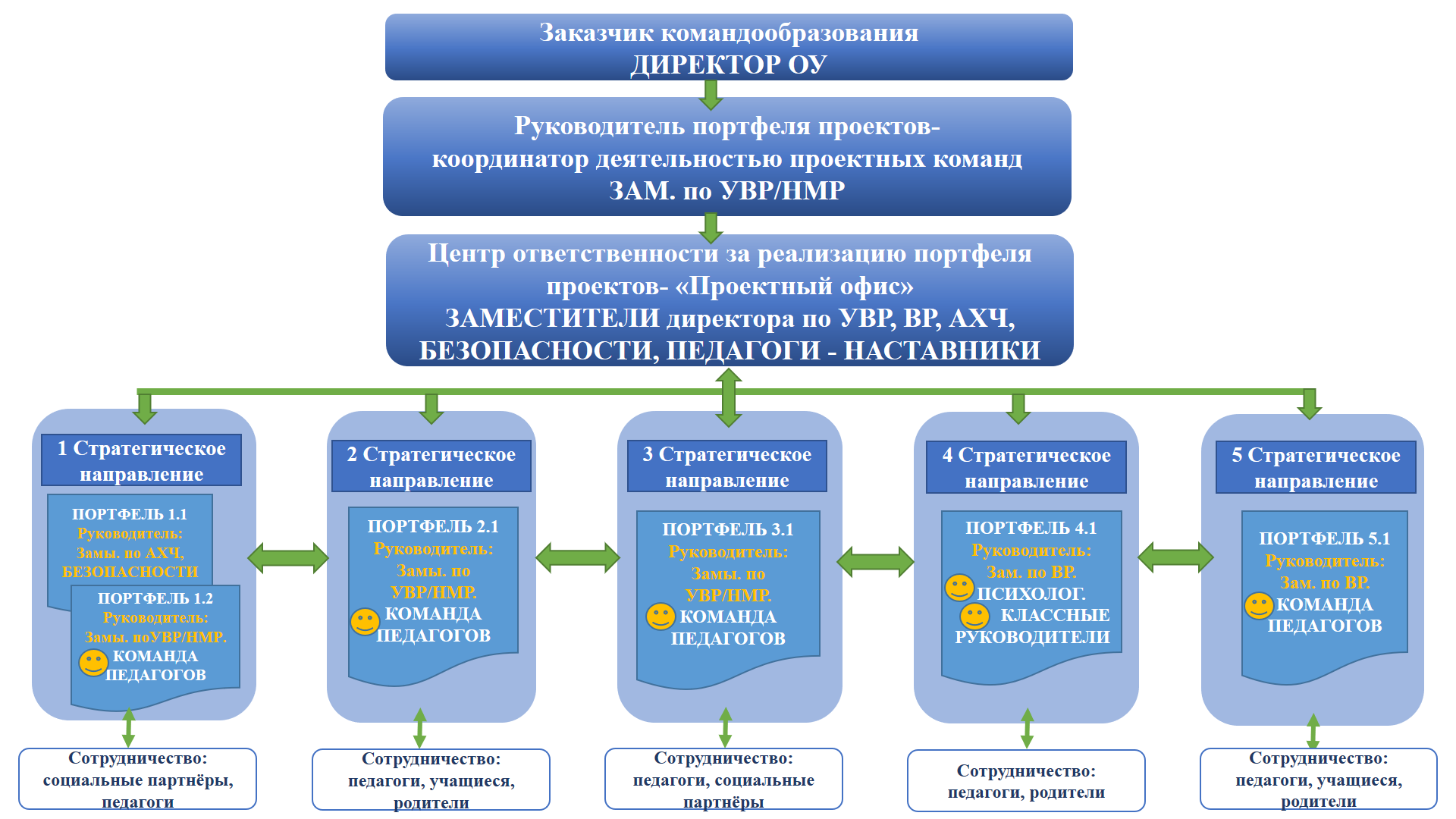 Для описания структуры отчётности и коммуникации при реализации проекта воспользуемся матрицей (таб.4), где указаны место встречи, периодичность, форма предъявления промежуточной отчетности и кто с кем сотрудничает.Таблица 4. Матрица отчётности и коммуникаций Литературные источники:Как разработать программу развития школы: Метод. пособие для руководителей образовательных учреждений / В. С. Лазарев, М. М. Поташник; Рос. акад. образования, Ин-т управления образованием. - М.: Новая шк., 1993. - 47 с.Педагогическая диагностика в работе классного руководителя. / Составитель Н.А. Панченко. Изд. «Учитель». - Волгоград, 2006. - 128 с.Интернет ресурсы:Методическая разработка Программа «Школа успеха» 19.12.2019 URL: https://sch1383.mskobr.ru/files/vospitatel_naya_programma_shkola_uspeha_1.pdfСтатья "К вопросу о формировании успешности в учебной деятельности"   19.12.2019 URL: https://infourok.ru/statya-k-voprosu-o-formirovanii-uspeshnosti-v-uchebnoy-deyatelnosti-1823633.html Статья. Рекомендации по разработке программы развития образовательной организации / А. Моисеев, проректор по инновационной и проектной деятельности Академии социального управления. - Справочник руководителя учреждения №2, февраль 2016. 09.01.2020. URL: https://e.rukobr.ru/442213???btx=8908509&utm_medium=refer&utm_source=www.menobr.ru&utm_term=65530&utm_content=art&utm_campaign=red_bloc_content_link_image&&utm_source=www.menobr.ru&utm_campaign=red_bloc_content_link_image&utm_medium=refer&utm_term=65530&utm_content=art&from=site&content=articleСтатья. Как изменить программу развития школы с 2019 года с учетом новых ФГОС. Готовые формулировки. Е. Пуляева, старший преподаватель Института законодательства и сравнительного правоведения при Правительстве РФ. - Справочник руководителя учреждения №11, ноябрь 2018. 09.01.2020. URL: https://e.rukobr.ru/679582 Статья. Программа развития школы. 09.01.2020. URL:  https://www.menobr.ru/article/65530-qqq-18-m10-programma-razvitiya-shkoly Статья. Программа развития – стратегический документ школы. В. Паутов 09.01.2020. URL:  https://upr.1sept.ru/article.php?ID=200801105 Структура и органы управления образовательной организации. Сайт МБОУ СОШ №109.01.2020. URL:   http://sch1.goruno-dubna.ru/obshhestvennoe-upravlenie/ Диагностика удовлетворенности родителей и педагогов / Е. Н. Степанов URL: https://kk.convdocs.org/docs/index-289857.html   Публичный доклад. Первая школа Дубны, 2018-2019 год / Авторский коллектив: А.И. Руденко, М.П. Фартышева, Н.В. Биканова, Е.А. Прудникова и др. 10.01.2020. URL: http://sch1.goruno-dubna.ru/wp-content/uploads/2019/11/Publichnyj-doklad-18-19.pdf   Проект «Успешный учитель –  Успешный ученик», Муниципальное бюджетное общеобразовательное учреждение средняя общеобразовательная школа №11 им. А.А. Абрамова, п. Новый Ургал, 2016 10.01.2020. URL: https://sh11nurgal.edusite.ru/DswMedia/proektuspeshnyiyuchitel--uspeshnyiyuchenik16-20.pdf  Национальный проект «Образование», Минпросвещения России. 09 октября 2019. 15.01.2020. URL:   https://edu.gov.ru/national-project  Диссертация О. А. Яшновой на тему: «Социально - педагогические факторы успешности обучения и воспитания младших школьников». 15.01.2020. URL:https://www.dissercat.com/content/sotsialno-pedagogicheskie-faktory-uspeshnosti-obucheniya-i-vospitaniya-mladshikh-shkolnikov  Книга «Школы без неудачников» У. Глассер 16.01.2020. URL: https://www.studmed.ru/view/glasser-u-shkoly-bez-neudachnikov_b72ed65155a.html  Презентация «Программа развития образовательного учреждения как инструмент управления качеством образования». 16.01.2020. URL:http://primimc.ru/doc/mo/prog_razv.pdf .Автореферат. Штурбина Н. А. «Гуманно-личностный подход в образовании как фактор успешного обучения детей» 18.01.2020 URL: https://www.dissercat.com/content/gumanno-lichnostnyi-podkhod-v-obrazovanii-kak-faktor-uspeshnogo-obucheniya-detei 18. Автореферат. Михайлова О. В «Образование «человека успешного»: социокультурный анализ» 18.01.2020 URL: https://www.dissercat.com/content/obrazovanie-cheloveka-uspeshnogo-sotsiokulturnyi-analiz  Выступление. Каспржак А. 26.01.2020 URL: http://hr-media.ru/rabotaet-li-obrazovanie-kak-sotsialnyy-lift-kak-stroit-kareru/ Статья. Черных. С.И. «Социальные лифты в образовании: проблемы и решения»  26.01.2020 URL: file:///C:/Users/User/Downloads/sotsialn-e-lift-v-obrazovanii-problem-i-resheniya.pdf Бриджес Д., Кролуфорд К. Как создать и развернуть проектный офис// Режим доступа: http://www.iteam.ru/publications/project/section_42/article_2508/ ПРИЛОЖЕНИЯПриложение А.Информационная справка о школе Муниципальное бюджетное общеобразовательное учреждение «Средняя школа №1 с углублённым изучением отдельных предметов г. Дубны Московской области» введено в эксплуатацию в 1937 году. Нормативно-правовая база школы основывается на документах четырёх уровней: федерального, регионального, муниципального и уровня общеобразовательного учреждения. Основной документ, регламентирующий организацию работы в школе – Устав, принятый на общем собрании коллектива школы.Муниципальное бюджетное общеобразовательное учреждение «Средняя общеобразовательная школа №1 с углубленным изучением отдельных предметов г. Дубны Московской области» (далее Школа №1) создано на основании постановления мэра г. Дубны Московской области № П-407 от 21.03.1996г., зарегистрировано в Администрации г. Дубны Московской области 25.03.1996 г., свидетельство о государственной регистрации № ОУ 0802913.Школа является правопреемником средней школы №1, открытой в 1937 году.Полное наименование учреждения: «Средняя общеобразовательная школа №1 с углубленным изучением отдельных предметов г. Дубны Московской области».Сокращенное наименование учреждения: школа №1.С 2006 года и по настоящее время в школе функционирует свой сайт, его адрес в Интернете: http://sch1.goruno-dubna.ru/  Краткая характеристика социального окружения школы и характер его влияния на образовательное учреждение.Школа расположена в левобережной части города, с развитой инфраструктурой и высокой транспортной доступностью, раскинувшейся между рекой Волгой и лесным массивом, прилегающим к городу. В районе, где расположена школа, находятся 2 общеобразовательные школы, гимназия, два градообразующих предприятия авиационной промышленности: ГОС МКБ «Радуга», ООО Дубенский машиностроительный завод – предприятия, вступившие на путь динамичного развития, развивается средний и малый бизнес.Развитие особой Экономической Зоны –  центра Российского программирования, разработки высоких технологий и наукоёмкого производства, повлечёт за собой строительство нового микрорайона, включающего строительство школы. Мы предполагаем в ближайшие годы увеличение конкуренции среди общеобразовательных учреждений, усиливающееся невысокими темпами роста рождаемости и увеличения спроса в высококвалифицированных рабочих и инженерно-технических кадрах.У школы сложилась хорошая практика взаимодействия с предприятиями микрорайона, учреждениями дополнительного образования, культуры, общественными организациями, которые перешли в стадию взаимовыгодного партнёрства, выстроенная на основе социального проектирования. Одновременно следует заметить, что по итогам исследования, проведённого школой, установлено: количество родителей учащихся, имеющих высшее образование, уменьшается, наметилась тенденция поляризации отношения родителей к выполнению обязанностей по обучению и воспитанию детей.Характеристика образовательного процесса и его организационно-педагогическое обеспечение.Нормативно-правовые документы, регламентирующие деятельность МОУ №1 в полной мере, соответствуют требованиям современного законодательства:– Лицензия на осуществление образовательной деятельности по программам начального общего, основного общего, среднего (полного) общего и дополнительного образования (серия 50 Л 01), срок действия – бессрочная;– Свидетельство о государственной аккредитации №2309 (серия 50 А 01 № 0000550), от 31 декабря 2013 г. действительно по 31 декабря 2025г.Управление школой осуществляется в соответствии с законодательством Российской Федерации и настоящим уставом на основе сочетания принципов единоначалия и коллегиальности.В структуру органов управления школы входят: общее собрание работников, управляющий совет, педагогический совет, директор (рис.5). 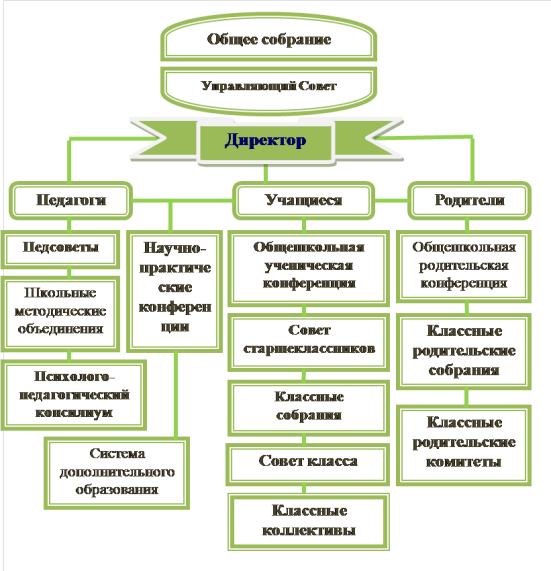 Рисунок 5 – Структура органов управления МБОУ СОШ №1Управление школой осуществляется на основе принципов демократичности, открытости, приоритета общечеловеческих ценностей, охраны жизни и здоровья учащихся, свободного развития личностиЧёткая и продуманная система управления школой даёт ей возможность функционировать оптимально. Организационная структура управления построена на сочетании административного и общественного участия. Управление школой осуществляется в соответствии с законодательством Российской Федерации, Уставом учреждения, локальными актами.  Основной задачей работы в этом направлении школа считает обновление функций управления.Администрацией школы созданы условия для творческого роста учителей, поощряются и материально стимулируются добросовестный труд и инновационная деятельность. Деятельность Управляющего совета направлена на всестороннюю поддержку деятельности педагогического коллектива и администрации и способствует открытости образовательного пространства. Это дает право утверждать, что взаимодействие членов Управляющего совета, педагогического совета, актива школы и родительских комитетов является эффективной формой организации управления и самоуправления.      Непосредственное руководство осуществляют директор и его заместители. В поддержку администрации создана управленческая команда, в которую входят также социальный педагог, руководители школьных методических объединений, опытные педагоги-наставники, уполномоченный по защите прав участников образовательного процесса.К управлению школой привлекаются все участники образовательного процесса:– педагоги (через общее собрание трудового коллектива, педагогический совет);– родители (классные родительские комитеты, Управляющий совет);– ученики (Управляющий совет, Ученическое самоуправление). В школе   работает Управляющий совет, в состав которого входят представители родительской общественности, обучающихся 10-11 классов, педагоги.Уполномоченный по защите прав участников образовательного процесса осуществляет свою главную функцию контроля по соблюдению прав всех участников образовательного процесса и входит в структуру общественного управления школы. В этом учебном году был сделан упор на правовое воспитание педагогов, учащихся и родителей в связи с поправками в законе РФ об образовании и Устава школы. Место нахождение органов управления: МО, г. Дубна, ул. Макаренко, 3Адрес официального сайта: sch1.goruno-dubna.ruАдрес электронной почты: school1@uni-dubna.ru [8]Конкурентными преимуществами Первой школы Дубны являются:значительный авторитет школы в окружающем её социуме и среди образовательных учреждений, реализующих программы общего среднего образования;высококвалифицированный педагогический коллектив, мотивированный на работу по развитию образовательной системы и саморазвитию;качественная начальная подготовка, позволяющая добиваться хороших результатов в основной и старшей школе;использование современных образовательных технологий, позволяющих строить образовательный процесс на деятельностной основе и добиваться его эффективности;интеграция основного и дополнительного образования;качественное изучение обучающимися родного и иностранного языка;наличие современной развивающейся информационно-технологической базы;В школе большое внимание уделяется вопросам сохранения и укрепления здоровья обучающихся.В школе на основе многолетних традиций создана высокоэффективная   система патриотического воспитания учащихся, включающая технологии социального проектирования.Результатом этого станет подготовка выпускника с новыми ключевыми компетенциями, соответствующими актуальным и перспективным потребностям общества, модели личности выпускника-  имеющего гражданские демократические убеждения, социальную активность, способность сделать нравственный социальный и политический выбор;- обладающего новыми ключевыми компетенциями, соответствующими актуальным и перспективным потребностям общества;- умеющего самообразовываться и стремящегося к саморазвитию, самоизменению.Направлением инновационной деятельности школа выбрала реализацию инновационных образовательных проектов муниципальных общеобразовательных организация в Московской обрасти, направленных на формирование развивающей и технологичной образовательной среды в контексте реализации федеральных государственных образовательных стандартов.В рамках работы в статусе Региональной инновационной площадки Московской области с 2016 года по 2018 г.г. школа реализовала Проект «Создание модели внеурочной деятельности на основе социального проектирования, способствующей эффективной реализации федеральных государственных образовательных стандартов».Результаты инновационной деятельности:модель внеурочной деятельности на основе социального проектирования в рамках реализации ФГОС;банк авторских программ внеурочной деятельности на основе технологии социального проектирования;сборник методических рекомендаций «Организация модели внеурочной деятельности на основе социального проектирования»;уменьшение количества детей, состоящих на внутришкольном учете и учете в комиссии по делам несовершеннолетних и защите их прав;повышение качества обучения по предметам гуманитарного цикла;повышение доли школьников, участвующих в работе органов самоуправления;повышение компетенции педагогов по организации внеурочной деятельности на основе технологии социального проектирования;расширение сети социального партнерства школы;Характеристика контингента обучающихся.Наши ученики могут быть охарактеризованы, в основном, как воспитанные, мотивированные на учебные результаты, позитивно настроенные на процесс обучения и воспитания, воспринимающие педагогические требования. Учащимся свойственно законопослушное поведение и социальная активность, которые выражаются в соблюдении Устава школы и Правил для учащихся. (табл.5)Таблица 5. Коллективный портрет учениковУчебный план для 1-4 классов составлен для 4-летнего образования подготавливает учащихся к углубленному изучению предметов на следующих уровнях обучения. Учебный план для 5-9классов составлен для 5-летнего срока освоения образовательных программ основного общего образования. Учебный план 10-11 классов составлен для 2-летнего срока освоения образовательных программ основного (полного) общего образования.Каждый 3-й учащийся школы проживает вне микрорайона школы, поэтому выбор родителями ОУ свидетельствует о высоком статусе школы и ее конкурентоспособности. Увеличивается количество учащихся, обучающихся в школе. Количество детей из многодетных семей ежегодно увеличивается.Школа сегодня способна обеспечить образовательный заказ различных слоев родительской общественности и готова предложить доступное бесплатное и качественное образование   и внеурочную деятельность для детей из семей разного социального статуса и разных образовательных ориентиров. Нашу школу знают в городе. Родители доверяют нам своих детей и гордятся тем, что их дети учатся в школе № 1Социальный состав семей учащихся остается стабильным на протяжении многих последних лет, что положительно сказывается на работе школы.Динамика качества образования.Системная работа учителей-предметников по совершенствованию у обучающихся навыков рациональной организации труда, использованию проектно-исследовательской деятельности, эффективная организация индивидуальных и групповых консультаций позволили добиться стабильно хороших результатов обучения (см. Приложение А)Увеличилась доля учащихся и учителей, участвующих в реализации совместных проектов с 88% до 90%.Можно отметить, что педагогический коллектив справился с поставленными задачами на 2018-2019 учебный год.Структура организации учебного процесса и режим обучения.Школа № 1 работает в одну смену в режиме 5 дневной учебной недели.В Школе используются две модели организации образовательного процесса, согласно которому учебное время и каникулы чередуются следующим образом:1 – 9 классы – по четвертям:10 – 11 классы – по полугодиям;Каникулы - по окончании каждой четверти для учащихся 1 - 11классов. Для учащихся 1 классов – дополнительные каникулы в феврале. В 9-х и 11-х классах продолжительность летних каникул определяется с учетом прохождения учащимися итоговой аттестации.Учебный день начинается в 8 часов 25 минут.Начало первого урока в 8 час.30 мин.Для 1- 11-х классов устанавливается пятидневная учебная неделя.Расписание учебных занятий составляется в строгом соответствии с требованиями «Санитарно-эпидемиологических правил и нормативов СанПиН 2.4.2.2821-10», утвержденных Постановлением главного государственного санитарного врача РФ от 29 декабря 2010 г. № 189.Продолжительность урока во 2–11-х классах составляет 40 минут.Для учащихся 1-х классов устанавливается особый ежедневный режим занятий.Горячее питание учащихся осуществляется в соответствии с расписанием, утверждаемым на каждый учебный период директором по согласованию с советом родителей (законных представителей) несовершеннолетних обучающихся школы. Школа успешно обеспечивает соответствие содержания, уровня и качества подготовки обучающихся на требования государственных образовательных стандартов на всех ступенях и работает в режиме преемственности и развития образования. В 2018-2019 учебном году в школе функционируют 19 классов.Средняя нагрузка на ученика.Максимально допустимая недельная учебная нагрузка по всем классам с учетом продолжительности учебной недели, возраста учеников, учебного плана и санитарно – эпидемиологических требований: 1 класс – 21 часа; 2 класс – 24 часа; 3 класс – 24 часа; 4 класс – 25 часов; 5 класс – 32 часа; 6 класс -33 часа; 7 класс – 35 часа; 8 класс – 36 часов; 9 класс – 36 часов; 10, 11 классы – 36 часов.Школа в 2018-2019 учебном году продолжила участие в эксперименте по внедрению государственных образовательных стандартов второго поколения в 9-х классах, которые включали программу внеурочной деятельности в количестве 5 часов. Почти 90% учащихся нашей школы занимаются в системе дополнительного образования, поэтому педагогический коллектив озабочен тем, что реальная нагрузка на ученика в неделю возрастает. Поэтому администрация ОУ с особой тщательностью подходит к созданию расписания учебных и внеурочных занятий, организованного по всем требованиям санитарных норм.Школа успешно обеспечивает соответствие содержания, уровня и качества подготовки обучающихся требованиям государственных образовательных стандартов на всех ступенях обучения. Образовательные программы соответствуют типу и виду школы - общеобразовательное бюджетное учреждение средняя общеобразовательная школа с углубленным изучением отдельных предметов Форма освоения программ – очная. Обучающимся, имеющим проблемы со здоровьем, предоставляется право обучения на дому (2017-2018 г.- 6 человек, 2018-2019 – 6 человек).На основании лицензии школа осуществляет образовательную деятельность по образовательным программам:–начального общего образования (1-4 классы, нормативный срок освоения 4 года);–основного общего образования (5-9 классы, нормативный срок освоения 5 лет).–среднего (полного) общего образования (срок освоения 2 года)Целью Программы развития МБОУ СОШ № 1 является: повышение качества образования с помощью модели внеурочной деятельности на основе социального проектирования, создающей новую развивающую технологичную образовательную среду, позволяющую социализировать учащихся и формировать в их сознании ценности гражданского общества, патриотические взгляды и убеждения.По мнению администрации школы, Управляющего Совета и педагогического коллектива учебный план позволил в полной мере осуществить процесс обучения и воспитания в 2018-2019 учебном году на высоком уровне, удовлетворить образовательные потребности учащихся; повысить качества знаний, умений, навыков и компетенций учащихся; создать каждому ученику условия для самоопределения, интеллектуального и нравственного развития.Задача педагогического коллектива в 2018-2019 расширить практику внедрения индивидуальных учебных планов и распространить ее на вторую ступень обучения. Это позволит усилить дифференцированный подход в обучении и воспитании в соответствии с образовательными запросами конкретного учащегося и его родителей и позволит лучше ориентироваться учащимся в выборе профиля обучения и в выборе вуза. Данная практика должна привести к росту качества обучения.Система дополнительного образованияВ 2018 - 2019 учебном году в соответствии с реализацией регионального проекта «Успех каждого ребенка» и Московского областного образовательного проекта «Наука в Подмосковье» в школе были организованы новые детские объединения, реализующие дополнительные образовательные программы технической и естественно-научной направленности: объединение «Юный химик», «Юный астроном» и «Лаборатория 3D моделирования». Это позволило поддержать талантливых учеников, вовлечь их в научно-техническое творчество и естественнонаучную деятельность, демонстрировать и популяризировать их достижения.Продолжили работу и традиционные бесплатные детские творческие объединения и спортивные секции организованы школой и учреждениями дополнительного образования на базе школы.По данным мониторинга в 2018-2019 учебном году 370 учащихся школы занимались во внеурочное время в различных кружках, секциях, детских объединениях. Из них занято в творческих объединениях МБОУ ДО ГОРУНО, работающих на базе школы - 203 ученика. Высокий процент занятости в спортивных секциях.  Старшеклассники проходят физическую подготовку в рамках занятий отряда «Юнармия». Школа поддерживает партнерские связи с организациями дополнительного образования. На базе школы работают кружки центра детского и юношеского туризма и экскурсий, центра дополнительного образования для детей «Дружба», детско-юношеская спортивная школа.Около 60% ребят занимается в 2-х и более кружках. Это способствует разностороннему развитию и социализации ребенка, формированию его компетенций в различных областях.Педагогический коллектив школы понимает, что система дополнительного образования дополняет систему общего образования, позволяет сохранить и укрепить физическое и психическое здоровье детей, воспитывает устойчивый интерес к познавательной деятельности, развивает их склонности и интересы, и поэтому в нашей школе созданы условия для реализации творческих способностей обучающихся и их разностороннего развития, воспитания патриотизма и гражданственности.Образовательные технологии и методы обучения, используемые в образовательном процессе.В Национальной образовательной инициативе «Наша новая школа» говорится о том, что результат образования – это не только знания по конкретным дисциплинам, но и умение применять их в повседневной жизни, использовать в дальнейшем обучении. Это будет возможно лишь тогда, когда в образовательном процессе будут использоваться новые технологии, которые пригодятся в будущем.Проектная деятельность в рамках обучения и воспитания рассматривается педагогическим коллективом как основной вид познавательной деятельности для формирования актуальных общеучебных компетенций, таких, как мобильность, динамизм, конструктивность.Проблемное обучение в нашей школе является одной из главных практических технологий, которая даёт возможность приобретать новые знания, развивает аналитическое мышление и исследовательскую деятельность.Школа включена в инновационную работу, направленную на нахождение новых форм и методов, позволяющих добиваться высокого качества обучения и воспитания. Мы являемся опорной школой Управления народного образования Администрации города Дубны по распространению опыта работы по гражданско-патриотическому воспитанию учащихся.В школе осуществлялась системная инновационная и экспериментальная работа в области образовательных технологий и методов обучения. В 2018-2019 учебном году приоритетным направлением работы стала реализация образовательного проекта «Успешный учитель – успешный ученик», направленного на формирование развивающей и технологичной образовательной среды в контексте реализации федеральных государственных образовательных стандартов. Основная цель: направить присущую педагогическому труду энергию творчества на собственное профессиональное совершенствование, собственную профессиональную успешность учителя и как следствие развитие успешности учащихся. Для достижения поставленной цели необходимо решить следующие задачи:  − обеспечить формирование и развитие практических умений педагогов в области современных педагогических, в том числе информационно-коммуникационных и здоровье сберегающих технологий; − оптимизировать научно-методическую работу в школе: обеспечить научное и учебно-методическое сопровождение образовательных программ, модулей, курсов; создать максимально благоприятные условия для опытно-экспериментальной работы в школе; создать условия для повышения квалификации, как внутришкольной, так и на базе институтов образования; повысить эффективность системы работы учителей с одаренными учащимися и учащимися образовательной нормы; − развить систему стимулирования профессиональной деятельности педагогов.Важной составляющей образовательного процесса является информатизация, использование информационно-коммуникативных технологий участниками учебно-воспитательного процесса. С целью наиболее эффективной организации учебного процесса, оперативного информирования родительской общественности об уровне обученности учащихся систематически ведется электронный журнал.Применяемые в школе педагогические методы и технологии помогают нашим детям достигать высоких образовательных результатов. Наиболее ярко это проявляется во время участия ребят в подготовке и проведении социально значимых проектов, учебно – исследовательских проектах, результативного участия в конкурсах. Условия осуществления образовательного процесса. Школьная инфраструктура.Школа является победителем конкурсного отбора в рамках приоритетного национального проекта «Образование», лидером в привлечении благотворительных средств для улучшения условий обучения. В летний период было привлечено более 500 тысяч рублей благотворительных средств для ремонта школы. 1,5млн. рублей был получен школой из бюджета Московской области в результате победы ОУ в областном конкурсе образовательных учреждений, внедряющих инновационные проекты. В результате имеющаяся материально-техническая база школы позволяет обеспечить эффективную реализацию образовательных программ и комфортные условия обучения. Оснащенность специализированных кабинетов физики, химии, биологии, технологии современным оборудованием – 100%. Функционируют 2 современных компьютерных класса сохранными системами, подключенных к общегородской локальной сети и Интернету. Школьное оборудование отвечает современным требованиям к оснащению образовательного процесса в соответствии с содержательным наполнением учебных предметов федерального компонента государственного стандарта общего образования. В каждом учебном кабинете организовано автоматизированное рабочее место для учителя. Классы оборудованы 15 интерактивными досками, 18мультимедийными проекторами, рабочее место каждого педагога и члена администрации оборудовано компьютером и МФУ. Создана школьная медиатека. Ежегодно обновляется учебный фонд библиотеки. Учащиеся обеспечены учебниками на 100 %. К новому учебному году школой получено рекордное количество учебников на сумму более 1 млн. рублей. Каждый школьник получил 1-3 новых учебников, ученики первых классов были полностью обеспечены учебными пособиями на печатной основе. Школа сегодня - это уютные кабинеты, современный дизайн, оборудованный спортивный зал, 2 компьютерных класса, новый актовый зал, отдельный гардероб для начальных и старших классов, медицинский блок (2 кабинета), библиотека, хорошая материально–техническая база.Развитие кадрового потенциала.В школе в 2018-2019 году трудились 49 человек: учителя, администраторы, обслуживающий технический персонал (табл.8)Общее количество часов по тарификации – 783 часаСредний возраст учителей - 45 лет (табл.11)Повышение квалификации - одна из основных задач, стоящих перед педагогами школы. Для ее реализации педагогами используются различные ресурсы: курсовая подготовка педагогов в рамках персонифицированной системы, принятой в Московской области, а также индивидуальный поиск педагогом интересующих его курсов для личного и профессионального роста. В 2018 - 2019 уч. году наметилась положительная динамика по развитию кадрового потенциала: увеличилось количество педагогов, прошедших курсы повышения квалификации, увеличилось число участников конкурсов педагогического мастерства. Педагоги охотнее стали публиковать разработки из опыта работы в печатных изданиях, на сайтах сети Интернет. Появились электронные портфолио учителей на сайте школы.Организация специализированной (коррекционной) помощи детям. Безопасность.Школа постоянно совершенствует механизмы в организации здорового образа жизни и безопасных условий труда и учебы.Деятельность социально-психологической службы создает условия для конструктивной совместной работы по преодолению кризисных ситуаций и разрешению конфликтов. Однако в следующем учебном году необходимо усилить профилактическую работу с привлечением ОДН, нарколога. Успех профилактической работы, эффективное оказание помощи семьям, оказавшимся в опасной жизненной ситуации, мы видим только в совместной деятельности всех субъектов профилактики.Системная работа учителей-предметников по совершенствованию у обучающихся навыков рациональной организации труда, использованию проектно-исследовательской деятельности, эффективная организация индивидуальных и групповых консультаций позволили добиться стабильно хороших результатов обучения.Результаты Государственной итоговой аттестации (ГИА) 2019.Одним из показателей качества образования в школе можно назвать результаты государственной (итоговой) аттестации учащихся. Учащиеся продемонстрировали хороший уровень обученности (табл. 6,7)Таблица 6. Результаты Государственной итоговой аттестации (ГИА) 11 класс Показатель качества знаний за 3 года (ГИА)Средневзвешенный тестовый балл за 3 года (ГИА) 11 классРезультаты экзаменов (средне тестовый балл) 11 классТаблица 7. Результаты Государственной итоговой аттестации (ГИА) 9 класс Качество знаний учащихся 9 классов за 3 года.Средне тестовый и средне отметочный балл ОУ№1, города, областиНаблюдается повышение показателя качества знаний ЕГЭ по сравнению с прошлым учебным годом на 6,37%. Городской показатель остается на прежнем уровне. Показатель ОУ №1 превышает городской показатель.  Средневзвешенный тестовый балл за 3 года имеет положительную динамику.Учащиеся нашей школы показали стабильный результат подготовки учащихся, близкий к уровню прошлого года. Выше среднегородского тестового балла результаты в ОУ №1 по биологии, обществознанию, истории и химии. Практически на уровне городского – результаты по русскому языку, математике (база), английскому языку.Результаты ГИА 9 класс показывают, что средне тестовый и средне отметочный баллы выше городских и областных показателей (только результаты по русскому языку ниже на 0,2). Среднее качество знаний 77,35% - достаточно высокое.Таким образом, можно сделать следующие выводы: качество знаний учащихся по результатам Государственной итоговой аттестации находится на хорошем уровне, наблюдается положительная динамика по отдельным показателям. Школа, в муниципальном рейтинге образовательных учреждений, занимает лидирующие позиции среди общеобразовательных учреждений подобного статуса.Анализ статистических данных позволяет сделать вывод о том, что все выпускника школы: и 9-ти и 11-тиклассники мотивированы на получение дальнейшего профессионального образования. Высокий процент поступления в ВУЗы и СПО говорит о качественном уровне подготовки выпускников школы.Достижения учащихся в предметных олимпиадах, научно-практическихконференциях школьников и различных конкурсах в 2018/2019 учебном году.В 2018-2019 г.г. в муниципальном этапе ВОШ приняло участие 141 учащийся нашей школы. Призерами, победителями стало: 45 чел.  (2016 – 2017 – 17 чел.) Из них 9 чел. по нескольким предметам. Отмечается увеличение в два с лишним раза число «олимпиадников». Но вместе с тем, следует отметить, что на региональной уровень проходит очень малое количество наших учеников. Наш результат – из 9 участников регионального уровня, победитель только 1. Мы в тройке ОУ на предпоследнем месте по рейтингу школ.Результаты участия в научно – практических конференциях школьников: 37 участников, из них 33 победителя и призера. (2016 – 2017 – 10 чел.)Наблюдается хорошая, положительная динамика по данному направлению работы увеличение почти в 4 раза – числа юных исследователей. Организация проектной деятельности старших школьников в процессе внедрения и реализации ФГОС. С 2017 года ведётся данная работа. 50 учащихся выполнили 46 проектов. Отрадно, что 8 работ (17 %) работ было представлено на конференциях различного уровня: муниципальной, региональных. Выпущены сборники работ в 2017-2018 г.г., и 2018-2019 г.г. Форма работы с 10-классниками - школьное научное общество. Проводятся рабочие и расширенные заседания, постоянно действуют консультации. Форма представления итога работы - защита проекта, с выставлением отметки, идущей в аттестат 11 класса.Воспитательная работа в ОУ и социальная активность.В 2018 году школа закончила реализацию Проекта «Создание модели внеурочной деятельности на основе социального проектирования, способствующей эффективной реализации федеральных государственных образовательных стандартов». В статусе региональной площадки Московской области по реализации инновационных образовательных проектов, школа приобрела новые компетенции, направленные на формирование развивающей и технологичной образовательной среды в контексте реализации федеральных государственных образовательных стандартов.  Основной задачей школы остается повышение качества образования с помощью организации внеурочной деятельности, основанной на принципах социального проектирования, это дает возможность создавать новую развивающую технологичную образовательную среду, позволяющую социализировать учащихся и формировать в их сознании ценности гражданского общества, патриотические взгляды и убеждения.В течение учебного года проводилась комплексная работа в этом направлении. Как результат:– уменьшение количества детей, состоящих на внутришкольном учете и учете в комиссии по делам несовершеннолетних и защите их прав;– повышение доли школьников, участвующих в работе органов самоуправления;– повышение компетенции педагогов по организации внеурочной деятельности на основе технологии социального проектирования;– расширение сети социального партнерства школы. Приложение БТаблица 8 - SWOT – анализ потенциала развития Школы №1«Новое качество образования» (ФГОС – обновление содержания образования, углубленное изучение предметов, учебно-методические комплексы)Реализация проекта «Талантливые дети: технологии качественного сопровождения и поддержки»Качество жизни ученика: границы и возможности школы.Качество работы школы – слагаемое достижений, работающих в ней учителей.Качество социального партнерства: государственно-общественное управление в общеобразовательном учреждении: активация возможностей, поиск новых ресурсов.Приложение ВДиаграмма 1 - Сравнительный анализ результатов анкетирования старших школьников за 2 года.Результаты опроса учащихся: сравнительный анализ результатов анкетирования показывает, что за 2 года исследования:– значительно повысился показатель «в школе у меня обычно хорошее настроение», стал высокого уровня удовлетворённости;– на среднем уровне удовлетворенности остались вопросы 1,4,6,7: в общении с учителями – предметниками и одноклассниками, не до конца уверены, что могут всегда выражать свободно своё мнение, «утром я иду в школу с радостью», что в школе созданы все условия для развития способностей.– немного повысился показатель «на летних каникулах я скучаю по школе», при этом оставаясь на низком уровне удовлетворенности;– значительно понизился уровень удовлетворенности по вопросам «у меня есть любимый учитель» и «считаю, что школа по-настоящему готовит меня к взрослой жизни». Из разрядов высокий результаты перешли в разряды средний и низкий соответственно.– на одном уровне остались результаты по вопросам: 3,8. Учащиеся сходны во мнении, что у них хороший классный руководитель, есть любимые предметы. Уровень удовлетворенности школьной жизнью – высокий.Диаграмма 2 - Сравнительный анализ результатов анкетирования родителей старших школьников за 2 года.Результаты опроса родителей: анализируя данные анкетирования за 2 года следует отметить, что по всем показателям, кроме одного (справедливость оценивания педагогами достижений учащихся) наблюдается отрицательная динамика – спад показателей. Сохраняется высокий уровень удовлетворенности по вопросам: о доброжелательном отношении и взаимопонимании с администрацией и учителями, о классном руководителе, о физическом развитии и здоровье, о формировании достойного поведения. Для сравнения: после 10 класса 73% вопросов было отмечено -  высокий уровень удовлетворенности, после 11 класса – только 40%. Можно сделать вывод, что к концу обучения в старшей школе у родителей снижается уровень удовлетворенности работой ОУ. По окончании обучения учащихся 11 класса уровень удовлетворенности – средний.Диаграмма 3 - Результаты анкетирования учителей Школы №1Результаты опроса учителей: анализируя результаты, следует отметить, что по 16 вопросам из 20 педагоги показали высокий уровень удовлетворенности своей работой. Это вопросы касающиеся: нагрузки, возможности повышать свое профессиональное мастерство, проявлять творчество и способности, методической помощи, отмечают хороший психологический климат, ощущают поддержку, справедливость администрации и коллег, высоко оценивают созданные материально – технические условия.  Высокий уровень показателей и на вопросы об отношении учащихся, их родителей к предметам и требованиям.  Средний уровень удовлетворённости по вопросам: расписания и рационального использования рабочего времени, работы в школьном методическом объединении; педагоги школы №1 испытывают потребность в профессиональном и личностном росте, респонденты дали средние показатели и по вопросу поддержки родителями педагогических требований. Самый низкий показатель из всех – 2,6 это уровень удовлетворенности размером заработной платы и своевременностью ее выплаты.На основании полученных данных, можно сделать общий вывод, что педагоги Школы №1 на 80% вопросов ответили высшими баллами, уровень удовлетворенности работы в школе – высокий, мотивация – высокая.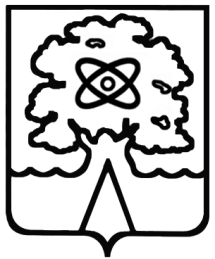 Администрация города Дубны Московской области Управление народного образованияМУНИЦИПАЛЬНОЕ БЮДЖЕТНОЕ ОБЩЕОБРАЗОВАТЕЛЬНОЕ УЧРЕЖДЕНИЕ «СРЕДНЯЯ ОБЩЕОБРАЗОВАТЕЛЬНАЯ ШКОЛА № 1 С УГЛУБЛЕННЫМ ИЗУЧЕНИЕМ ОТДЕЛЬНЫХ ПРЕДМЕТОВГ. ДУБНЫ МОСКОВСКОЙ ОБЛАСТИ»(школа № 1)ул. Макаренко, д.3, г. Дубна, Московская обл., 141983,тел./факс.(8496)216-67-67*5010, e-mail: school1@uni-dubna.ruОКПО 13376333, ОГРН 1035002203422, ИНН/КПП 5010028029/501001001ПРИНЯТОНа педагогическом совете_________/Руденко А.И./Протокол № 1 от 31.08.2020СОГЛАСОВАНОПредседатель Управляющего совета___________/Кравченко А.Л./Протокол № 1от 31.08.2020УТВЕРЖДАЮДиректор МБОУ СОШ № 1___________/Руденко А.И./Приказ № 40 от 31.08.2020№ п/пМероприятиеМероприятиеСрокиОтветственныйПрогнозируемый результатИтоговый документИзучение образовательных потребностей учащихся на новый учебный год.Изучение образовательных потребностей учащихся на новый учебный год.АвгустЗам. директораЭффективное использование  часов компонента общеобразовательной организации из учебного плана ОУ Протокол совещания при директоре. Результаты опросаВыявление группы учащихся с неблагоприятной оценочной ситуацией. Своевременная психолого-педагогическая поддержка.Выявление группы учащихся с неблагоприятной оценочной ситуацией. Своевременная психолого-педагогическая поддержка.Сентябрь-октябрьВ течение года (по итогам учебных периодов)Учителя, классные руководители.Снижение количества неуспевающих по предметам. Протокол cсовещания при директоре. План воспитательной работы классного руководителя, социальный паспорт класса, школы. Организация индивидуальной работы с учащимися, имеющими пробелы в ЗУН и испытывающими трудности в обучении.Организация индивидуальной работы с учащимися, имеющими пробелы в ЗУН и испытывающими трудности в обучении.В соответствии с графиком проведения индивидуальных занятий.Учителя, классные руководители.Повышение уровня качества знаний учащихся, ликвидация пробелов.План и журнал индивидуальной работы. Справка зам. директора по итогам контроля.Психолого-педагогическая поддержка учащихся.Психолого-педагогическая поддержка учащихся.В течение года.Учителя, классные руководители.Устранение трудностей в учебе.План воспитательной работы классного руководителя.Работа с одаренными учащимися: участие в олимпиадах, интеллектуальных марафонах, проектной и исследовательской работеРабота с одаренными учащимися: участие в олимпиадах, интеллектуальных марафонах, проектной и исследовательской работеВ течение года в соответствии с годовым планом школы.Учителя, зам. директора по УВР, ВР.Возрастание престижа знаний, создание ситуации успеха.Протокол совещания при директоре.План работы с данной группой уч-сяОрганизация предпрофильных групп на базе колледжа «Дубна»Организация предпрофильных групп на базе колледжа «Дубна»Сентябрь - октябрьЗам. директораОткрыты группы, систематическое посещение уч-сяПриказ по ОУ о создании предпрофильных группОрганизация подготовки к ГИА учащихся 9,11 классов.Организация подготовки к ГИА учащихся 9,11 классов.В течение года, согласно  плану подготовки к ГИА. Учителя, зам. директора по УВР.Успешная сдача ГИА.Протокол совещания при директоре.Осуществление административного контроля за состоянием преподавания предметов с низким рейтингом по результатам внешней оценки (ВПР, мониторинги, НИКО, ОГЭ, ЕГЭ, административные срезы).Осуществление административного контроля за состоянием преподавания предметов с низким рейтингом по результатам внешней оценки (ВПР, мониторинги, НИКО, ОГЭ, ЕГЭ, административные срезы).В течение года.Администрация.Повышение качества преподавания предметов.Протокол совещания при директоре. Справки, приказы по итогам контроля.Организация родительского лектория по вопросам ФГОС НОО, ФГОС ООО, ГИА для обучающихся 9,11 классов.Организация родительского лектория по вопросам ФГОС НОО, ФГОС ООО, ГИА для обучающихся 9,11 классов. В течение года.Зам. директора по УВР, классные руководители.Повышение уровня просветительской деятельности среди родителей.Пакет ознакомительных документов.Организация сотрудничества с родителями по вопросам качества образования (совет школы, родительский комитет, совет профилактики, индивидуальная работа с родителями).Организация сотрудничества с родителями по вопросам качества образования (совет школы, родительский комитет, совет профилактики, индивидуальная работа с родителями).В течение года.Классные руководители, администрация.Повышение родительской мотивации к осуществлению контроля по успеваемости, исправление неудовлетворительных и нежелательных оценок.Протоколы заседаний.Повышение профессионализма педагогов через организацию курсовой подготовки, самообразование.Повышение профессионализма педагогов через организацию курсовой подготовки, самообразование.В течение года.Зам. директора по УВР, учителя-предметники.Повышение качества преподавания предметов.План курсовой подготовки. Оценка учебных достижений учащихся (стимулирование результатов, открытость, гласность).Оценка учебных достижений учащихся (стимулирование результатов, открытость, гласность).В течение года.Зам. директора, классные руководители.Повышение мотивации, увеличение количества  учащихся с лучшими результатами.Приказы, награждения на общешкольной линейке, доска почета, публикация результатов на сайте школы. Муниципальная, губернаторские стипендии.Анализ результатов ГИА для обучающихся 9,11 классов. Мониторинг западающих тем.Анализ результатов ГИА для обучающихся 9,11 классов. Мониторинг западающих тем.Август-сентябрьЗам. директора по УВР, руководители ШМО.Устранение пробелов ЗУН учащихся, эффективная организация итогового повторения.Педсовет, протокол ШМО.Мониторинг и диагностика по следующим направлениям:-качество образования на основе ГИА в 9,11 классах;-качество образовательных услуг по предметам;-учебные и внеурочные достижения обучающихся;-оценка качества образования родителями;-образовательные потребности учащихся;-состояние здоровья обучающихся.Мониторинг и диагностика по следующим направлениям:-качество образования на основе ГИА в 9,11 классах;-качество образовательных услуг по предметам;-учебные и внеурочные достижения обучающихся;-оценка качества образования родителями;-образовательные потребности учащихся;-состояние здоровья обучающихся.Июнь-августЗам. директораОбъективная оценка качества образования, определения уровня обученности и достижений учащихся.Сводные таблицы, диагностические карты, аналитические справки и т.п.Организация совместной урочной,  внеурочной деятельности родителей, педагогов, учащихся, социальных партнеров.Организация совместной урочной,  внеурочной деятельности родителей, педагогов, учащихся, социальных партнеров.В течении годаАдминистрация, классные руководители.Повышение мотивации родительской общественности, социума, учащихся.Совещание при директоре, приказы, справки по итогам деятельности.Работа с учительским корпусом по направлениям подпрограммы «Успешный ученик»Работа с учительским корпусом по направлениям подпрограммы «Успешный ученик»Работа с учительским корпусом по направлениям подпрограммы «Успешный ученик»Работа с учительским корпусом по направлениям подпрограммы «Успешный ученик»Работа с учительским корпусом по направлениям подпрограммы «Успешный ученик»Работа с учительским корпусом по направлениям подпрограммы «Успешный ученик»Работа с учительским корпусом по направлениям подпрограммы «Успешный ученик»МероприятияМероприятияМероприятиясрокисрокиОтветственныйПрогнозируемый результатИтоговый документ-Подготовка рабочих программ и дидактических материалов, презентаций на новый учебный год на основе анализа результатов работы за прошедший период.-Разработка планов подготовки учащихся к
 олимпиадам по предмету.
- Расширение базы наглядных пособий.
-Разработка рабочих программ для работы с детьми с ОВЗ-Подготовка рабочих программ и дидактических материалов, презентаций на новый учебный год на основе анализа результатов работы за прошедший период.-Разработка планов подготовки учащихся к
 олимпиадам по предмету.
- Расширение базы наглядных пособий.
-Разработка рабочих программ для работы с детьми с ОВЗ-Подготовка рабочих программ и дидактических материалов, презентаций на новый учебный год на основе анализа результатов работы за прошедший период.-Разработка планов подготовки учащихся к
 олимпиадам по предмету.
- Расширение базы наглядных пособий.
-Разработка рабочих программ для работы с детьми с ОВЗАвгустАвгустЗам. директора по УВР, учителяЧеткость в организации режима занятий, адаптация учащихся к учебному году.Приказы, решения педсовета-Организация подготовки обучающихся к участию в школьном и муниципальном этапе всероссийской олимпиады школьников. -Разработка комплекса мер, развивающих учебную мотивацию: творческие задания, система поощрения и др.-Составление социальных паспортов, выяснение индивидуальных способностей и потребностей каждого ученика.- Проведение входного контроля знаний и на основе полученных данных организация повторения «западающих» тем курса. -Проведение родительских собраний, знакомство родителей с итогами аттестации за предыдущий год и с проблемами по подготовке детей к ГИА.-Обмен педагогическим опытом в форме взаимного посещения уроков.-Организация подготовки обучающихся к участию в школьном и муниципальном этапе всероссийской олимпиады школьников. -Разработка комплекса мер, развивающих учебную мотивацию: творческие задания, система поощрения и др.-Составление социальных паспортов, выяснение индивидуальных способностей и потребностей каждого ученика.- Проведение входного контроля знаний и на основе полученных данных организация повторения «западающих» тем курса. -Проведение родительских собраний, знакомство родителей с итогами аттестации за предыдущий год и с проблемами по подготовке детей к ГИА.-Обмен педагогическим опытом в форме взаимного посещения уроков.-Организация подготовки обучающихся к участию в школьном и муниципальном этапе всероссийской олимпиады школьников. -Разработка комплекса мер, развивающих учебную мотивацию: творческие задания, система поощрения и др.-Составление социальных паспортов, выяснение индивидуальных способностей и потребностей каждого ученика.- Проведение входного контроля знаний и на основе полученных данных организация повторения «западающих» тем курса. -Проведение родительских собраний, знакомство родителей с итогами аттестации за предыдущий год и с проблемами по подготовке детей к ГИА.-Обмен педагогическим опытом в форме взаимного посещения уроков.СентябрьСентябрьКлассные руководители, учителя –предметники, администрация -Создание «привлекательной» картины школы в глазах обучающихся, повышение мотивации к обучению.-Адаптация учащихся к учебному труду.-Ликвидация пробелов в знаниях учащихся, повышение качества знаний.Формирование духа взаимопомощи и поддержки в коллективе обучающихся.-Быстрое привыкание первоклассников к школе, повышение учебной мотивации.Справки и приказы, протоколы собраний, анализ посещенных уроков.-Анализ результатов текущего контроля.-Посещение курсов повышения квалификации, районных семинаров, круглых столов.- Стимулирование мотивации к обучению в рамках внеурочной деятельности.-Организация дополнительных занятий с обучающимися, имеющими спорные отметки по предметам, а также со слабоуспевающими.-Проведение дополнительных занятий по подготовке к ГИА.- Оформление стендов по предметам в кабинетах («Подготовка к ГИА») для выпускников 9,11 классов.- Выявление детей «группы риска» при сдаче ГИА и организация индивидуальных занятий с ними.-Анализ результатов текущего контроля.-Посещение курсов повышения квалификации, районных семинаров, круглых столов.- Стимулирование мотивации к обучению в рамках внеурочной деятельности.-Организация дополнительных занятий с обучающимися, имеющими спорные отметки по предметам, а также со слабоуспевающими.-Проведение дополнительных занятий по подготовке к ГИА.- Оформление стендов по предметам в кабинетах («Подготовка к ГИА») для выпускников 9,11 классов.- Выявление детей «группы риска» при сдаче ГИА и организация индивидуальных занятий с ними.-Анализ результатов текущего контроля.-Посещение курсов повышения квалификации, районных семинаров, круглых столов.- Стимулирование мотивации к обучению в рамках внеурочной деятельности.-Организация дополнительных занятий с обучающимися, имеющими спорные отметки по предметам, а также со слабоуспевающими.-Проведение дополнительных занятий по подготовке к ГИА.- Оформление стендов по предметам в кабинетах («Подготовка к ГИА») для выпускников 9,11 классов.- Выявление детей «группы риска» при сдаче ГИА и организация индивидуальных занятий с ними.ОктябрьОктябрьЗам. директора, учителя-Повышение качества преподавания.-Повышение качества знаний.-Сокращение числа учащихся, окончивших четверть с одной «3» или «4».-Развитие у детей метапредметных знаний.Справки, приказы по итогам текущего контроля, совещания при директоре.-Подготовка обучающихся к участию в муниципальном этапе всероссийской олимпиады школьников -Организация дополнительных занятий со слабоуспевающими учащимися.-Проведение предметных недель-Подготовка проектно-исследовательских работ.-Проведение родительских собраний по итогам первой четверти. Индивидуальные встречи-беседы с учителями-предметниками.-Участие в профессиональных педагогических конкурсах.-Подготовка обучающихся к участию в муниципальном этапе всероссийской олимпиады школьников -Организация дополнительных занятий со слабоуспевающими учащимися.-Проведение предметных недель-Подготовка проектно-исследовательских работ.-Проведение родительских собраний по итогам первой четверти. Индивидуальные встречи-беседы с учителями-предметниками.-Участие в профессиональных педагогических конкурсах.-Подготовка обучающихся к участию в муниципальном этапе всероссийской олимпиады школьников -Организация дополнительных занятий со слабоуспевающими учащимися.-Проведение предметных недель-Подготовка проектно-исследовательских работ.-Проведение родительских собраний по итогам первой четверти. Индивидуальные встречи-беседы с учителями-предметниками.-Участие в профессиональных педагогических конкурсах.НоябрьНоябрьЗам. директора, учителя-Возрастание престижа знаний среди обучающихся.-Выступления на предметных неделях в школе, развитие коммуникативных навыков и навыков презентовать себя.-Активизация контроля родителей за успеваемостью своих детей через дневник, контроль выполнения домашних заданий, Справки, приказы, совещания при директоре, протокол педсовета.-Проведение промежуточного контроля знаний.-Консультирование учащихся выпускных классов по вопросам проведения ГИА. Информационно-разъяснительная работа с родителями, педагогами.-Прохождение курсовой подготовки учителями школы, посещение семинаров, круглых столов, тренингов, обучающих семинаров, участие в вебинарах. -Работа школьных методических объединений.-Проведение промежуточного контроля знаний.-Консультирование учащихся выпускных классов по вопросам проведения ГИА. Информационно-разъяснительная работа с родителями, педагогами.-Прохождение курсовой подготовки учителями школы, посещение семинаров, круглых столов, тренингов, обучающих семинаров, участие в вебинарах. -Работа школьных методических объединений.-Проведение промежуточного контроля знаний.-Консультирование учащихся выпускных классов по вопросам проведения ГИА. Информационно-разъяснительная работа с родителями, педагогами.-Прохождение курсовой подготовки учителями школы, посещение семинаров, круглых столов, тренингов, обучающих семинаров, участие в вебинарах. -Работа школьных методических объединений.Декабрь - февральДекабрь - февральЗам. директора, учителя -Сокращение числа учащихся, окончивших четверть с одной «3» или «4».-Психологическая готовность к сдаче ГИА. –Создание максимальной ситуации успеха в аттестации обучающихся.-Овладение педагогами школы новыми образовательными технологиями .
 -Повышение качества преподавания молодыми специалистами.Справки, приказы, совещания при директоре, протоколы МО-Организация дополнительных занятий с обучающимися, имеющими спорные отметки по предметам,  а так же со слабоуспевающими.
-Обмен педагогическим опытом в форме взаимного посещения уроков.- Проведение диагностических работ в форме  ГИА ОГЭ, ЕГЭ, ГВЭ и анализ  их результатов-Корректировка программы подготовки к ГИА-Организация дополнительных занятий с обучающимися, имеющими спорные отметки по предметам,  а так же со слабоуспевающими.
-Обмен педагогическим опытом в форме взаимного посещения уроков.- Проведение диагностических работ в форме  ГИА ОГЭ, ЕГЭ, ГВЭ и анализ  их результатов-Корректировка программы подготовки к ГИА-Организация дополнительных занятий с обучающимися, имеющими спорные отметки по предметам,  а так же со слабоуспевающими.
-Обмен педагогическим опытом в форме взаимного посещения уроков.- Проведение диагностических работ в форме  ГИА ОГЭ, ЕГЭ, ГВЭ и анализ  их результатов-Корректировка программы подготовки к ГИАМарт -АпрельМарт -АпрельЗам. директора, учителя, классные руководители-Создание максимальной ситуации успеха в аттестации обучающихся.-Активизация родительского контроля по успеваемости своих детей.-Повышение качества преподавания, за счет знакомства с педагогическими приемами своих коллег.Справки, приказы, совещания при директоре-Организация дополнительных занятий с обучающимися, имеющими спорные отметки по предметам,  а так же со слабоуспевающими.
-Проведение итогового контроля знаний.
-Подготовка обучающихся выпускных классов к ГИА. 
- Консультирование по вопросам ГИА.
-Анализ результатов работы учителей – предметников за учебный год.
 -Организация награждения и поощрения как можно большего числа учащихся за учебный период.-Организация дополнительных занятий с обучающимися, имеющими спорные отметки по предметам,  а так же со слабоуспевающими.
-Проведение итогового контроля знаний.
-Подготовка обучающихся выпускных классов к ГИА. 
- Консультирование по вопросам ГИА.
-Анализ результатов работы учителей – предметников за учебный год.
 -Организация награждения и поощрения как можно большего числа учащихся за учебный период.-Организация дополнительных занятий с обучающимися, имеющими спорные отметки по предметам,  а так же со слабоуспевающими.
-Проведение итогового контроля знаний.
-Подготовка обучающихся выпускных классов к ГИА. 
- Консультирование по вопросам ГИА.
-Анализ результатов работы учителей – предметников за учебный год.
 -Организация награждения и поощрения как можно большего числа учащихся за учебный период.МайМайЗам. директора, учителя, классные руководителиСокращение числа учащихся, окончивших четверть (полугодие), год с одной «3» или «4». 
-Повышение качества знаний по предметам, находящимся на контроле администрации.
-Четко организованная успешная годовая аттестация.
-Психологическая готовность к сдаче ГИА.
-Совершенствование учебно-тематического планировании, методического обеспечения учебного процесса.
 -Повышение качества проводимых уроков.Справки, приказы, совещания при директоре-Анализ результатов ГИА.-Анализ результатов ГИА.-Анализ результатов ГИА.ИюньИюньЗам. директораУспешность при сдаче выпускных экзаменов.
Готовность обучающихся к новому  учебному году.Справки, приказы по результатам ГИА Субъекты проектной деятельностиМесто встречи, периодичность, форма предъявления промежуточной отчетностиМесто встречи, периодичность, форма предъявления промежуточной отчетностиМесто встречи, периодичность, форма предъявления промежуточной отчетностиМесто встречи, периодичность, форма предъявления промежуточной отчетности Субъекты проектной деятельностиДиректор ОУРуководительпортфелем проектовЦентр ответственности (Проектный офис)Руководители Проектов (Портфелей 1.1, 1.2., 2.1, 3.1, 4.1, 5.1 )Руководитель портфеля проектами.Отчетность в виде плана-графика, результатов проекта. Планирование. Встреча 2 раза в месяц, в ОУ.Координирует действий проектного офиса, проектных команд. Планирует.Постоянно.Отчетность в виде плана-графика, диаграммы Ганта, размещенных в сервисе Гугл - Диск – проектном офисе.   Встреча от 1-4 раз в месяц, в ОУ.Консультирует, мотивирует.Систематически.Центр ответственности за реализацию проекта (Проектный офис).Обсуждение проблем по реализации проектов за круглым столом. Осуществление планирования. Встреча 1 раз в месяц вместе с руководителями портфелей 1.1, 1.2., 2.1, 3.1, 4.1, 5.1 вОУОтчетность в виде плана-графика, диаграммы Ганта, размещенных в сервисе Гугл - Диск – проектном офисе.   Встреча от 1-4 раз в месяц, в ОУ.Увязывает планы всех проектов. Разрешает ресурсные конфликты на уровне портфеля проектов.   Координирует деятельность проектных команд.Постоянно.Обсуждение проблем по реализации проектов за круглым столом. Осуществление планирования. Встреча 1 раз в месяц вместе с директором, в ОУ.Руководители Проектов (Портфелей 1.1, 1.2., 2.1, 3.1, 4.1, 5.1)Участники встречи: директор, президент клуба, команда педагогов.  Демонстрация промежуточного продукта.  Периодичность1-2 раза в четверть, в ОУ.  Участие в заседании круглого стола по обсуждению проблем в ходе реализации проектов. Планирование. Мотивация руководителя проекта.Встреча 1 раз в месяц вместе с директором, в ОУ.Отчетность в виде фото, видео материалов, плана-графика, презентации. Мотивация руководителя проекта. Встреча 1 раз в месяц, в ОУ.Консультируются.Систематически.Педагоги, реализующие проекты 1-5 (Портфелей 1.1, 1.2., 2.1, 3.1, 4.1, 5.1)Консультирует, мотивирует.Систематически.Консультирует, мотивирует.Систематически.Мониторинг деятельности проектных команд педагогов через систему мероприятий, информации на сайте ОУ, публикаций в СМИ.Систематически.Составление диаграммы «сгорания задач», размещенных в сервисе Гугл – Диск, рефлексия результатов, планирование. Собрание команды проекта 1-2 раза в месяц, в ОУ.2018-2019 учебный годВсегоиз них:из них:из них:2018-2019 учебный годВсегов 1-4 классахв 5-9 классахв 10-11 классахКоличество классов19892Количество учащихся51621924750Дети с ограниченными возможностями  здоровья4301Обучающиеся на дому5401Дети под опекой / в приемной семье8350ОУПоказатель качества знаний (%)Показатель качества знаний (%)Показатель качества знаний (%)ОУ2016-2017 уч.г.2017-2018 уч.г.2018-2019 уч.г.№ 171,4355,17 61,54город63,2659,54 59,6%№ОУсредневзвешенныйтестовый балл2017 годсредневзвешенный тестовый балл2018  годсредневзвешенный тестовый балл2019 год№162,563,4164,18ОУрусский языкматематика профильматематика базабиологияинформатикафизикаисториягеографияобществознаниелитератураанглийский языкхимия№175,8558,234,4359,5063,8644,470,006958,0078,0065город76,363,724,4958,5671,6166,9656,384957,1169,7078,4660,02ОУ201720182019№166,70%84,44%77,35%ОУматематикаматематикарусский языкрусский языксредневзвешенныйсредневзвешенныйсредний тестовый средний отметочныйсредний тестовый средний отметочный Средневзвешенный тестовый Средневзвешенный отметочный№119,134,1131,344,1325,244,12итого18,344,0331,604,2324,974,13МО3,974,254,11Оценка внутреннего потенциала школыОценка внутреннего потенциала школыОценка перспектив развития школы исходя из внешнего окружения Оценка перспектив развития школы исходя из внешнего окружения Сильная сторонаСлабая сторонаБлагоприятные возможности РискиВ начальной школе с 2010-2011 учебного года в 1-м классе в пилотном режиме введён Федеральный государственный образовательный стандарт начального общего образования (1а, б классы). С 2013-2014 гг. так же в пилотном режиме введен ФГОС в 5 –х класса. С 2017-2018 г.г. внедрен образовательный стандарт для 10-11 классов. Таким образом на данный момент в ОУ обучаются по ФГОС НОО все учащиеся.Созданы условия для выполнения Федеральных образовательных стандартов начального общего образования;В школе №1 отобран профессиональный состав педагогов, способный работать по требованиям ФГОС, и формировать знание и развитие учеников по новому стандарту;С введением ФГОС НОО происходит постоянное развитие учащихся и формирование у них различных как предметных, так и метапредметных навыков;С использованием УМК знания учащихся систематизируются, сокращает время поиска необходимой информации как для учителя, так и для ученика;С введением обновленного содержания образования у учащихся развивается абстрактное мышление, учащиеся стремятся к самосовершенствованию, происходит личностный рост, а также рост в развитии;Учащиеся быстрее адаптируются к школе, требованиям, коллективу;Наличие в школе автоматизированного рабочего места учителя, современное оборудование кабинетов позволяет педагогам делать процесс обучения более интенсивным, интересным, мотивирующим, а также охватывающим весь потенциал учащихся;Насыщенность урочной и внеурочной деятельности, потенциально возможные перегрузки учащихся, в сочетании с не сформированным здоровым отдыхом вне школы может вызывать усталость у некоторых учащихся;При обновлении содержания образования нет полноценной поддержки от родительской общественности, частично проявляется сниженная активность и заинтересованность в участии жизни школы, а также при переходе на ФГОС;Не все учащиеся готовы обучаться по ФГОС (нет или не сформированы необходимые компетенции);У педагогов проявляется привычка работать по известной привычной модели подачи знаний, присутствует страх перед вступлением в эксперимент ФГОС ООО;Внедрение инновационных технологий развивающего обучения;Внедрение в систему воспитательной работы школы технологии социального проектирования;Создание системы повышения уровня педагогической просвещенности родителей;Привлечение родителей к участию в общешкольных мероприятиях;Внедрение метода социального проектирования.Привлечение социальных партнеров к решению вопросов развития школы;Нет существенной профессиональной поддержки при освоении ФГОС со стороны внешних партнеров, приходится реализовывать ФГОС внутри организации, вследствие чего возможны угрозы допустимых ошибок;Ограничения освоение ФГОС и углубленного изучения предметов вносит физическая неготовность некоторых учащихся воспринимать обновленное содержание образования, нет или недостаточно сформированы компетенции для их освоения у некоторых учащихся;Консервативный подход некоторых педагогов по отношению к изменению системы обучения может вызвать трудности при освоении ФГОС ООО;Риск увеличения объема работы, возлагающийся на членов администрации и педагогов;Оценка внутреннего потенциала школыОценка внутреннего потенциала школыОценка перспектив развития школы исходя из внешнего окружения Оценка перспектив развития школы исходя из внешнего окружения Сильная сторонаСлабая сторонаБлагоприятные возможности РискиВыстроена система работы с одаренными и талантливыми детьми;Проводятся элективные курсы, индивидуальные консультации, внутришкольные олимпиады, конференции, участие в интеллектуальных играх.Участие в олимпиадах и конференциях на городском, областном и региональном уровне;Существует сопровождение и подготовка  учащихся со стороны педагогов;Недостаточная подготовка учащихся со стороны привлеченных профессионалов, консультантов, научных деятелей ввиду отсутствия финансовых средств на оплату привлечения данных специалистов;Дефицит временных ресурсов, как у учителя, так и у ученика;Недостаточно помещений в школе для максимального развития детей (например, спортивных тренировочных площадок, кабинетов);Недостаточное систематическое сопровождение со стороны воспитательной части (нет систематически проводимых мероприятий, направленных на вовлечение в участие в олимпиадах, конференциях и т.д. – например в форме внутришкольных конкурсов, викторин, брейн-рингов и т.п.);Выявлением и поддержанием талантливых детей занимаются не все педагоги, что не соответствует данной цели в процессе обучения;Повышение эффективности работы с одаренными и талантливыми детьми с привлечением социальных партнеров;Систематизация урочной и внеурочной деятельности учащихся;Привлечение педагогов школы для участия в развитии и совершенствовании знаний и талантов учащихся;Создание систематически проводимых мероприятий, направленных на вовлечение учащихся в участие в олимпиадах, конференциях и т.д. – например в форме внутришкольных конкурсов, викторин, брейн-рингов и т.п.);Вовлечение студентов, аспирантов ВУЗов, для шефства и создания микрогрупп, для осуществления проектной деятельности;Самые большие опасности для школы:Снижение численности учащихся, или изменение уровня поступаемых детей в связи с распределением учащихся в школы по районам;Финансирование системы образования, вызывающее отсутствие возможности привлечения со стороны профессионалов, консультантов, научных деятелей для качественного и полноценного развития талантливых детей;Слишком большое количество олимпиад, конкурсов, фестивалей не планируемых, в следствии этого сложность выбора оптимальных и нужных и дополнительные временные затраты.Оценка внутреннего потенциала школыОценка внутреннего потенциала школыОценка перспектив развития школы исходя из внешнего окружения Оценка перспектив развития школы исходя из внешнего окружения Сильная сторонаСлабая сторонаБлагоприятные возможности РискиРасписание, урочная и внеурочная деятельность, кабинеты, оборудования соответствуют СанПИНам;Углубленный медосмотр, контроль и отслеживание медицинских показателей учащихся;Витаминизированное питание, отлаженное расписание работы школьной столовой;Спортивная работа (спортивные мероприятия, эстафеты, проведение дней здоровья, спартакиад, «Малые Олимпийские игры»);Привлечение социального партнерства в здоровьесбережение учащихся (проведение уроков физкультуры в крупных спортивных комплексах);Создана спортивная площадка для занятий спортом на свежем воздухе;Организация медицинских осмотров для учащихся и учителей школы;Использование здоровьесберегающих технологий во время уроков (использование мультимедийных технологий, зарядка, физкультминутка;Недостаточное использование здоровьесберегающих технологий на уроках, периодически нецелесообразная рассадка учащихся в кабинете (обучающиеся с плохим зрением не всегда сидят на первых партах);Мебель устаревших моделей – не регулируемая под возрастные особенности учащихся;Для учащихся в спец. медгруппах нет специальных занятий физической культурой со специалистом медицинского профиля (ввиду отсутствия средств);Нет дополнительных помещений и ресурсов для организованных спортивных занятий (не хватает одного спортивного зала для всех классов)Ограниченная возможность для привлечения социальных партнеров для занятий в бассейне, на катке, лыжах и других видов спортивной деятельности;Привлечение социальных партнеров, меценатов, спонсоров для организации учащимся полноценного физического спортивного развития (проведения занятий в бассейне, на катке, на лыжах и др.);Привлечение социальных партнеров, меценатов, спонсоров для замены мебели на современную и эргономичную.Перегрузка учащихся урочной и внеурочной деятельностью;Отсутствие возможности расширения площади (помещений), пригодных для здоровья сбережения;Нездоровый и мало контролируемый образ жизни семей;Сложности по привлечению меценатов.Оценка внутреннего потенциала школыОценка внутреннего потенциала школыОценка перспектив развития школы исходя из внешнего окружения Оценка перспектив развития школы исходя из внешнего окружения Сильная сторонаСлабая сторонаБлагоприятные возможности РискиНаличие в школе профессиональной команды педагогов, имеющих регалии местного, областного и всероссийского уровня;Педагоги возглавляют методические объединения города;Коллектив профессиональный и творческий;Педагоги регулярно участвуют в городских и областных конкурсах «Педагог года», «Педагоги Подмосковья», Грант ОИЯИ, «Педагогический дебют», «Лидер образования» получают призовые места в данных конкурсах; Педагогический состав регулярно посещает курсы повышения квалификации, городские конференции и круглые столы, происходит обмен опытом;Редко обновляется коллектив молодыми специалистами;Не регулярно проводятся декады педагогического мастерства, методические объединения, заседания школьных методических объединений;Работа некоторых классных руководителей частично осуществляется не должным образом, вследствие чего страдает профессионализм в общем, а также поведение учащихся;На участие в различных конкурсах городского и областного уровня производятся большие физические и финансовые затраты;Часть педагогического коллектива психологически не готовы меняться для работы с учащимися по новым стандартам, присутствует консерватизм, страх перед освоением ФГОС ООО;Перераспределение обязанностей членов коллектива;Замена кадров, либо устранение или борьба с консерваторскими взглядами на функционал школы отдельных педагогов;Нежелание должным образом работать с классными коллективами приводит к распаду как педагогического, так и учебного в общем;Оценка внутреннего потенциала школыОценка внутреннего потенциала школыОценка перспектив развития школы исходя из внешнего окружения Оценка перспектив развития школы исходя из внешнего окружения Сильная сторонаСлабая сторонаБлагоприятные возможности РискиСовместная деятельность с Университетом «Дубна», аграрно – технологическим колледжем «Дубна» и другими учебно-воспитательными учреждениями;В связи с привлечением и взаимодействием с высшим и средним специальными учреждениями появляются новые ресурсы и возможности для развития;Взаимодействие с городской библиотекой, музеем и ДК «Октябрь» для проведения обучающих уроков, развития и саморазвития;Педагоги пользуются предметными сайтами, Интернет-ресурсами для обогащения опыта, с помощью Интернет-порталов общаются с педагогами других городов, происходит обмен опытом;Не полноценно или не в полной мере используется ресурсный центр для обогащения знаниями и опыта педагогов;Привлечение сторонних специалистов для обогащения опыта, активации возможностей, поиска новых идей и ресурсов;Нет взаимодействия с внебюджетными организациями, коммерческими предприятиями для активации возможностей и поиска новых ресурсов;